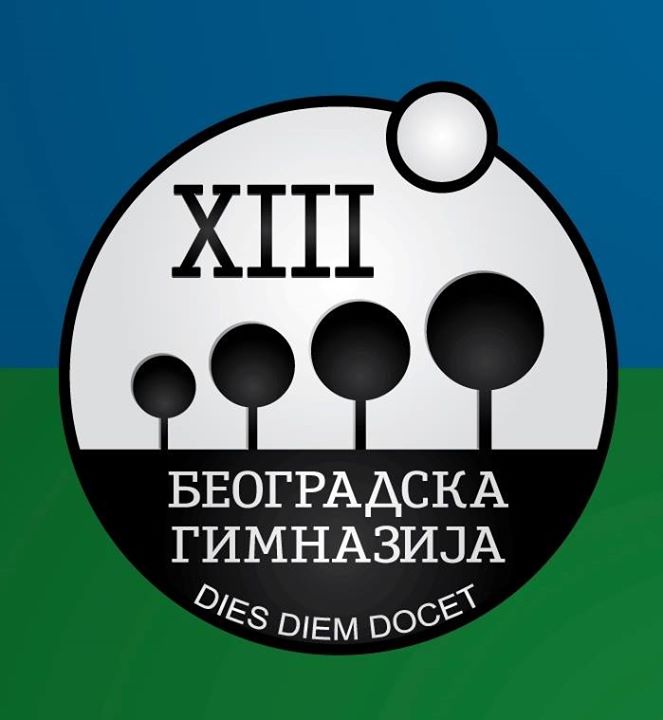 ГОДИШЊИ ПЛАН РАДАXIII БЕОГРАДСКЕ ГИМНАЗИЈЕза школску 2018/19. годинуУ Београду,септембар 2018. годинеРЕПУБЛИКА СРБИЈАГРАД БЕОГРАД – ОПШТИНА ЧУКАРИЦАXIII БЕОГРАДСКА ГИМНАЗИЈАДеловодни број:02-Датум: 13.09.2018.Б Е О Г Р А ДЉешка 47	На основу чл. 119. став 1. тачка 2. Закона о основама система образовања и васпитања /“Сл. гласник РС бр. 88/17, и 27/18-др.закон/ и Статута XIII Београдске гимназије, Школски одбор, на седници одржаној 13. септембра 2018. године, донео јеО Д Л У К УДОНОСИ СЕ ПЛАН РАДА XIII БЕОГРАДСКЕ ГИМНАЗИЈЕЗА ШКОЛСКУ 2018/19. ГОДИНУ.ОПШТИ ПОДАЦИ О ШКОЛИЗАКОНОДАВНИ ОКВИР ЗА ПЛАНИРАЊЕ, РЕАЛИЗАЦИЈУ И ЕВАЛУАЦИЈУСВИХ ОБЛИКА ОБРАЗОВНО-ВАСПИТНОГ РАДАНАСТАВНИ ПЛАНПриродно-математички смерДруштвено-језички смерПреглед наставника који реализују наставу:КАЛЕНДАР РАДА И ВРЕМЕНСКА АРТИКУЛАЦИЈА РЕАЛИЗАЦИЈЕ РАДА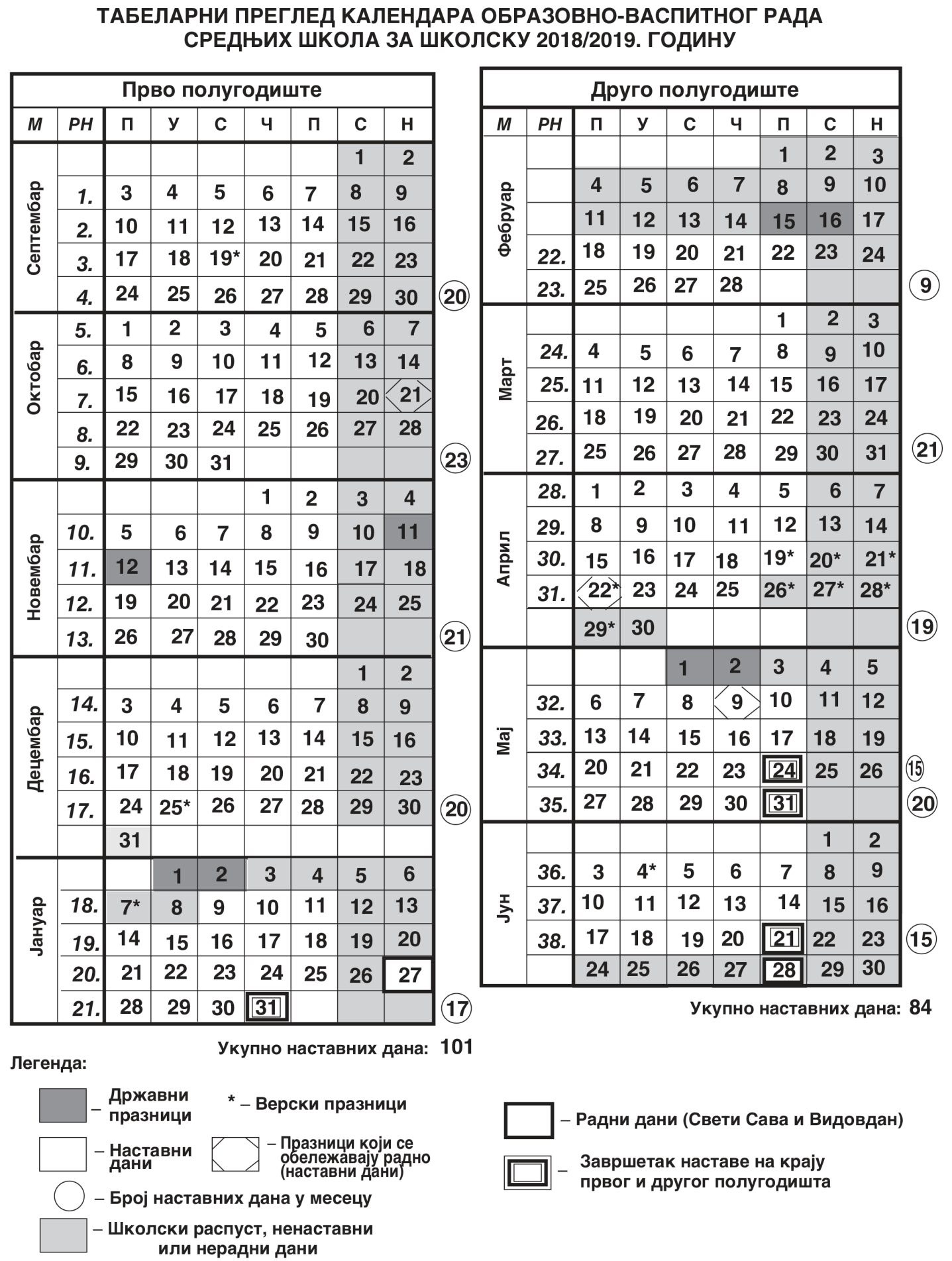 Трајање наставне године:Распоред рада смена*:Временска артикулација радног дана:Распусти и празници:План реализације надокнаде часова, наставних и радних субота:ПЛАН РАДА РУКОВОДЕЋИХ ОРГАНА И ОРГАНА УПРАВЉАЊАПлан рада Школског одбораПлан рада директораПЛАН РАДА САВЕТОДАВНИХ ОРГАНА План рада Савета родитељаПЛАН РАДА СТРУЧНИХ ОРГАНАПлан рада Наставничког већаПлан рада одељењских већаПлан рада стручних већа за област предмета     Преглед руководилаца стручних већа за област предмета:План рада Педагошког колегијумаПЛАН  СТРУЧНИХ АКТИВА, ТИМОВА И КОМИСИЈАСтручни актив за развојно планирање Стручни актив за развој школског програма Тим за заштиту од дискриминације, насиља, злостављања и занемаривања Тим за самовредновање Тим за обезбеђивање квалитета и развој установе Тим за инклузивно образовање Тим за развој међупредметних компетенција и предузетништва Тим за професионални развој – именује директорКОМИСИЈЕ:ПЛАН РАДА СТРУЧНИХ САРАДНИКАПлан рада психологаПлан рада педагогаПлан рада библиотекараПЛАНОВИ ОСТАЛИХ ОБЛИКА ОБРАЗОВНО-ВАСПИТНОГ РАДАПлан  рада одељењског старешине План рада Ученичког парламентаПЛАН РЕАЛИЗАЦИЈЕ ПОСЕБНОГ ДЕЛА ШКОЛСКОГ ПРОГРАМАПЛАН РЕАЛИЗОВАЊА ЕКСКУРЗИЈА, ПУТОВАЊА И МЕЂУНАРОДНЕ РАЗМЕНЕАКЦИОНИ ПЛАН РЕАЛИЗАЦИЈЕ РАЗВОЈНОГ ПЛАНАПРАЋЕЊЕ И ЕВАЛУАЦИЈА ГОДИШЊЕГ ПЛАНА РАДА ШКОЛЕПроцена остварљивости Годишњег плана рада школе - SWOT анализа ПРИЛОГ: Структура 40-часовне радне седмице            ДИРЕКТОР,         Бојан ВучковићПРЕДСЕДНИКШКОЛСКОГ ОДБОРАЉубица Миловановићназив школе:назив школе:назив школе:XIII београдска гимназијаXIII београдска гимназијаXIII београдска гимназијаXIII београдска гимназијадатум оснивања:датум оснивања:датум оснивања:1941. године1941. године1941. године1941. годинеадреса школе:адреса школе:адреса школе:Љешка 47, Београд, општина ЧукарицаЉешка 47, Београд, општина ЧукарицаЉешка 47, Београд, општина ЧукарицаЉешка 47, Београд, општина Чукарицаконтакт:телефон:телефон:011/3555-151011/3555-151011/3555-151011/3555-151контакт:мејл:мејл:trinaestbggim@orion.rstrinaestbggim@orion.rstrinaestbggim@orion.rstrinaestbggim@orion.rsсајт школе:сајт школе:сајт школе:http://trinaestabggim.edu.rshttp://trinaestabggim.edu.rshttp://trinaestabggim.edu.rshttp://trinaestabggim.edu.rsодговорна особа:одговорна особа:одговорна особа:Бојан Вучковић, директорБојан Вучковић, директорБојан Вучковић, директорБојан Вучковић, директорстатус школе:статус школе:статус школе:Установа за обављање образовно-васпитне делатности гимназије са природно-математичким и друштвено-језичким смером.Установа за обављање образовно-васпитне делатности гимназије са природно-математичким и друштвено-језичким смером.Установа за обављање образовно-васпитне делатности гимназије са природно-математичким и друштвено-језичким смером.Установа за обављање образовно-васпитне делатности гимназије са природно-математичким и друштвено-језичким смером.језик на ком се реализује настава:језик на ком се реализује настава:језик на ком се реализује настава:српски језиксрпски језиксрпски језиксрпски језикопшти задатак образовно-васпитног рада у гимназији:општи задатак образовно-васпитног рада у гимназији:општи задатак образовно-васпитног рада у гимназији:Стицање општег образовања и васпитања у четворогодишњем трајању којим се обезбеђује припрема за наставак образовања у високошколским установама.Стицање општег образовања и васпитања у четворогодишњем трајању којим се обезбеђује припрема за наставак образовања у високошколским установама.Стицање општег образовања и васпитања у четворогодишњем трајању којим се обезбеђује припрема за наставак образовања у високошколским установама.Стицање општег образовања и васпитања у четворогодишњем трајању којим се обезбеђује припрема за наставак образовања у високошколским установама.Кадровска структура запосленихКадровска структура запосленихКадровска структура запосленихКадровска структура запосленихСтепен стр. спремеБрој извршилацаПроценат ангажовањаДиректорДиректорДиректорДиректорVII1100%Помоћник директораПомоћник директораПомоћник директораПомоћник директораVII230%+30%Стручни сарадници Стручни сарадници психологпсихологVII250%+60%Стручни сарадници Стручни сарадници педагогпедагогVII190%Библиотекар Библиотекар Библиотекар Библиотекар VII2100%+50%НаставнициНаставнициса пуним радним временомса пуним радним временомVII57100%НаставнициНаставнициса непуним радним временомса непуним радним временомVII1810 – 95%Секретар	Секретар	Секретар	Секретар	VII1100%Дипломирани економиста за финансијско рачуноводствене пословеДипломирани економиста за финансијско рачуноводствене пословеДипломирани економиста за финансијско рачуноводствене пословеДипломирани економиста за финансијско рачуноводствене пословеVII1100%Референт за финасијско рачуноводствене пословеРеферент за финасијско рачуноводствене пословеРеферент за финасијско рачуноводствене пословеРеферент за финасијско рачуноводствене пословеIV1100%Референт за правне, кадровске и административне пословеРеферент за правне, кадровске и административне пословеРеферент за правне, кадровске и административне пословеРеферент за правне, кадровске и административне пословеIV150%Техничар одржавања информационих система и технологијаТехничар одржавања информационих система и технологијаТехничар одржавања информационих система и технологијаТехничар одржавања информационих система и технологијаIV250%+50%ДомарДомарДомарДомарIII1100%Радник на одржавању хигијенеРадник на одржавању хигијенеРадник на одржавању хигијенеРадник на одржавању хигијенеI10100%Укупно запослених:Укупно запослених:Укупно запослених:Укупно запослених:92Број ученика по разредима и одељењима у шк. 2018/19. год.Број ученика по разредима и одељењима у шк. 2018/19. год.Број ученика по разредима и одељењима у шк. 2018/19. год.Број ученика по разредима и одељењима у шк. 2018/19. год.Број ученика по разредима и одељењима у шк. 2018/19. год.Број ученика по разредима и одељењима у шк. 2018/19. год.Број ученика по разредима и одељењима у шк. 2018/19. год.Број ученика по разредима и одељењима у шк. 2018/19. год.Број ученика по разредима и одељењима у шк. 2018/19. год.Број ученика по разредима и одељењима у шк. 2018/19. год.Број ученика по разредима и одељењима у шк. 2018/19. год.Број ученика по разредима и одељењима у шк. 2018/19. год.Укупно ученикаразр.	одељ.разр.	одељ.Друштвено-језички смерДруштвено-језички смерДруштвено-језички смерДруштвено-језички смерПриродно-математички смерПриродно-математички смерПриродно-математички смерПриродно-математички смерПриродно-математички смерПриродно-математички смерУкупно ученикаразр.	одељ.разр.	одељ.1.2.3.3.4.5.6.7.8.9.Укупно ученикаII32293232313132303028275IIII30283131313129313231274IIIIII30333030303332323232284IVIV343134343131333232322901123Облици образовно васпитног рада Облици образовно васпитног рада Облици образовно васпитног рада Облици образовно васпитног рада Облици образовно васпитног рада Облици образовно васпитног рада Облици образовно васпитног рада Облици образовно васпитног рада Облици образовно васпитног рада Облици образовно васпитног рада Облици образовно васпитног рада Облици образовно васпитног рада Облици образовно васпитног рада обавезни, I-IV раз.обавезни, I-IV раз.обавезни, I-IV раз.обавезни, I-IV раз.обавезни, I-IV раз.настава и припремна настава настава и припремна настава настава и припремна настава настава и припремна настава настава и припремна настава настава и припремна настава настава и припремна настава настава и припремна настава изборниI-IV раз.I-IV раз.I-IV раз.I-IV раз.грађанско васпитање / верска наставаграђанско васпитање / верска наставаграђанско васпитање / верска наставаграђанско васпитање / верска наставаграђанско васпитање / верска наставаграђанско васпитање / верска наставаграђанско васпитање / верска наставаграђанско васпитање / верска наставаизборниI раз.I раз.I раз.I раз.језик, медији и култура / појединац, група и друштво / здравље и спорт / примењене наукејезик, медији и култура / појединац, група и друштво / здравље и спорт / примењене наукејезик, медији и култура / појединац, група и друштво / здравље и спорт / примењене наукејезик, медији и култура / појединац, група и друштво / здравље и спорт / примењене наукејезик, медији и култура / појединац, група и друштво / здравље и спорт / примењене наукејезик, медији и култура / појединац, група и друштво / здравље и спорт / примењене наукејезик, медији и култура / појединац, група и друштво / здравље и спорт / примењене наукејезик, медији и култура / појединац, група и друштво / здравље и спорт / примењене наукефакултативни, I-IV раз.факултативни, I-IV раз.факултативни, I-IV раз.факултативни, I-IV раз.факултативни, I-IV раз.кинески језик, хор, оркестар, позориште, екскурзија, културно - уметничке, техничке, проналазачке, хуманитарне, спортско - рекреативне и друге активностикинески језик, хор, оркестар, позориште, екскурзија, културно - уметничке, техничке, проналазачке, хуманитарне, спортско - рекреативне и друге активностикинески језик, хор, оркестар, позориште, екскурзија, културно - уметничке, техничке, проналазачке, хуманитарне, спортско - рекреативне и друге активностикинески језик, хор, оркестар, позориште, екскурзија, културно - уметничке, техничке, проналазачке, хуманитарне, спортско - рекреативне и друге активностикинески језик, хор, оркестар, позориште, екскурзија, културно - уметничке, техничке, проналазачке, хуманитарне, спортско - рекреативне и друге активностикинески језик, хор, оркестар, позориште, екскурзија, културно - уметничке, техничке, проналазачке, хуманитарне, спортско - рекреативне и друге активностикинески језик, хор, оркестар, позориште, екскурзија, културно - уметничке, техничке, проналазачке, хуманитарне, спортско - рекреативне и друге активностикинески језик, хор, оркестар, позориште, екскурзија, културно - уметничке, техничке, проналазачке, хуманитарне, спортско - рекреативне и друге активностипросторопремљеностУкупна површина школског простора: 42000 m2 18 учионицау складу са нормативом + мобилни пројекторУкупна површина школског простора: 42000 m2 10 кабинета са припремним просторијамау складу са нормативом + рачунар и пројектор + дидактички материјалиУкупна површина школског простора: 42000 m2 2 кабинета за информатику2 сервера са 20+10 умрежених рачунараУкупна површина школског простора: 42000 m2 библиотека16000 књига (2 легата) + пианино + рачунар + пројекторУкупна површина школског простора: 42000 m2 2 фискултурне салеу складу са нормативом и потребама наставеУкупна површина школског простора: 42000 m2 зборницарачунар, штампач, скенер + фотокопир апаратУкупна површина школског простора: 42000 m2 свечана салау складу са потребамаУкупна површина школског простора: 42000 m2 5 канцеларијау складу са потребама послаУкупна површина школског простора: 42000 m2 закониЗакон о основама система образовања и васпитања („Сл.гласник РС" „Службени гласник РС”, бр. 88/2017 и 27/2018.)закониЗакон о средњемобразовању и васпитању („Службени гласник РС“ бр.55/13, 101/17)правилници и друга подзаконска актаПравилник о наставним плану и програму за гимназију (“Сл. гласник РС”, број 3/91, 3/92, 17/93, 2/94, 2/95, 8/95, 23/97, 2/02, 5/03, 10/03, 11/04, 18/04, 24/04, 3/05, 11/05, 2/06 и 6/06,12/06,17/06, 1/08, 8/08, 1/09, 3/09,10/09, 5/10 и 7/11).правилници и друга подзаконска актаПравилник о програму наставе и учења за први разред гимназије гимназије („Сл.гласник РС –Просветни гласник" бр.  12/2018. од 19. јуна 2018. године).правилници и друга подзаконска актаПравилник о општим стандардима постигнућа за крај општег средњег образовања и средњег стручног образовања у делу општеобразовних предмета („Службени гласник РС“ број 117/13)правилници и друга подзаконска актаПравилник о оцењивању ученика средње школеправилници и друга подзаконска актаПравилник о сталном стручном усавршавању и напредовању у звања наставника, васпитача и стручних сарадника ("Службени гласник РС - Просветни гласник", број 81/2017. од 31. августа 2017.)правилници и друга подзаконска актаПравилник о стандардима квалитета рада установе ("Службени гласник РС - Просветни гласник", број 14 од 2. августа 2018.)правилници и друга подзаконска актаПравилник о степену и врсти образовања наставника, стручних сарадника и помоћних наставника у гимназији (Службени гласник РС – Просветни гласник број 15/13, 11/16, 2/17, 11/17)правилници и друга подзаконска актаПравилник о ближим условима у погледу простора, опреме и наставних средстава за гимназију (Службени гласник СРС – Просветни гласник број 5/90 , Службени гласник РС – Просветни гласник број 11/17)правилници и друга подзаконска актаПравилник о екскурзијамаправилници и друга подзаконска актаКаталог програма стручног усавршавања за школску 2018/19., 2019/20. и 2012/21. годинуопшта акта школеСтатут школе општа акта школеРазвојни план школе општа акта школеШколски програм општа акта школеАнекс Школског програмаинтерни правилнициПравилник о интерном стручном усавршавањуинтерни правилнициАнекс Правилника о интерном стручном усавршавањуинтерни правилнициинтерна документа, којима се уређује рад у школиА. Обавезни предметиА. Обавезни предметиI разредI разредII разредII разредIII разредIII разредIV разредIV разредукупноукупноА. Обавезни предметиА. Обавезни предметинед.год.нед.год.нед.год.нед.год.нед.год.Српски језик и књижевностСрпски језик и књижевност414831053108412814489Енглески језикЕнглески језик2742702722648280Други страни језикДруги страни језик--2702722646206Латински језикЛатински језик274------274Устав и права грађ.Устав и права грађ.------132132СоциологијаСоциологија------264264Психологија Психологија --270----270Филозофија Филозофија ----2722644136Историја Историја 274270272--6216Географија Географија 274270272--6216Биологија Биологија 274270310839610348Математика Математика 414851755180412818631Физика Физика 27431053108516013447Хемија Хемија 2743105310826410351Рачунарство и информатикатеор.2742601361328262Рачунарство и информатикавежбе2742601301308262Музичка култураМузичка култура137135----272Ликовна култураЛиковна култура137135----272Физичко и здравствено  васп.Физичко и здравствено  васп.2742702722648280Σ АΣ А281036321110311110319901224246Б.Изборни предметиБ.Изборни предметиДруги страни језикДруги страни језик274------274Грађанско васпитање/ верска наставаГрађанско васпитање/ верска настава1371351361324140Језик, медији и култура/ Појединац, група и друштво/ Здравље и спорт/ Примењене наукеЈезик, медији и култура/ Појединац, група и друштво/ Здравље и спорт/ Примењене науке274------274Σ БΣ Б51851351361328288Σ А+БΣ А+Б3312213311453211463210221304534Факултативни прог.Факултативни прог.Слободне активностиСлободне активности30 – 60 час.30 – 60 час.30 – 60 час.30 – 60 час.30 - 60 час.30 - 60 час.30 - 60 час.30 - 60 час.120 - 240 час.120 - 240 час.ЕкскурзијаЕкскурзијадо 3 данадо 3 данадо 4 данадо 4 данадо 7 данадо 7 данадо 8 данадо 8 дана--Обавез. ваннаст. ак. Обавез. ваннаст. ак. Дод./доп./припр.н.Дод./доп./припр.н.до 60 часовадо 60 часовадо 60 часовадо 60 часовадо 60 часовадо 60 часовадо 60 часовадо 60 часовадо 240 часовадо 240 часоваЧас одељ.стар.Час одељ.стар.15-30 часова15-30 часова15-30 часова15-30 часова15-30 часова15-30 часова15-30 часова15-30 часова60-120 часова60-120 часоваКинески језикКинески језикУ сарадњи са Институтом Конфуције, за ученике који желе да науче основе кинеског језика: 2 часа седмично, X 2018 – V 2019.У сарадњи са Институтом Конфуције, за ученике који желе да науче основе кинеског језика: 2 часа седмично, X 2018 – V 2019.У сарадњи са Институтом Конфуције, за ученике који желе да науче основе кинеског језика: 2 часа седмично, X 2018 – V 2019.У сарадњи са Институтом Конфуције, за ученике који желе да науче основе кинеског језика: 2 часа седмично, X 2018 – V 2019.У сарадњи са Институтом Конфуције, за ученике који желе да науче основе кинеског језика: 2 часа седмично, X 2018 – V 2019.У сарадњи са Институтом Конфуције, за ученике који желе да науче основе кинеског језика: 2 часа седмично, X 2018 – V 2019.У сарадњи са Институтом Конфуције, за ученике који желе да науче основе кинеског језика: 2 часа седмично, X 2018 – V 2019.У сарадњи са Институтом Конфуције, за ученике који желе да науче основе кинеског језика: 2 часа седмично, X 2018 – V 2019.У сарадњи са Институтом Конфуције, за ученике који желе да науче основе кинеског језика: 2 часа седмично, X 2018 – V 2019.У сарадњи са Институтом Конфуције, за ученике који желе да науче основе кинеског језика: 2 часа седмично, X 2018 – V 2019.А. Обавезни предметиА. Обавезни предметиI разредI разредII разредII разредIII разредIII разредIV разредIV разредукупноукупноА. Обавезни предметиА. Обавезни предметинед.год.нед.год.нед.год.нед.год.нед.год.Српски језик и књижевностСрпски језик и књижевност414841405180516018636Енглески језикЕнглески језик27431055180412814493Други страни језикДруги страни језик--2702722646206Латински језикЛатински језик274270----4148Устав и права грађ.Устав и права грађ.------132132СоциологијаСоциологија------396396Психологија Психологија --270----274Филозофија Филозофија ----2723965168Историја Историја 274270310839610352Географија Географија 274270272--6220Биологија Биологија 274270272--6220Математика Математика 4148310527226411395Физика Физика 2742702722648284Хемија Хемија 274270----4148Рачунарство и информатикатеор.2742601361328262Рачунарство и информатикавежбе2742601301308262Музичка култураМузичка култура1371351361324142Ликовна култураЛиковна култура1371351361324142Физичко и здравствено  васп.Физичко и здравствено  васп.2742702722648284Σ АΣ А281036321110311110319901224246Б.Изборни предметиБ.Изборни предметиДруги страни језикДруги страни језик274------274Грађанско васпитање/ верска наставаГрађанско васпитање/ верска настава1371351361324140Језик, медији и култура/ Појединац, група и друштво/ Здравље и спорт/ Примењене наукеЈезик, медији и култура/ Појединац, група и друштво/ Здравље и спорт/ Примењене науке274------274Σ БΣ Б51851351361328288Σ А+БΣ А+Б3312213311453211463210221304534Факултативни прог.Факултативни прог.Слободне активностиСлободне активности30 – 60 час.30 – 60 час.30 – 60 час.30 – 60 час.30 - 60 час.30 - 60 час.30 - 60 час.30 - 60 час.120 - 240 час.120 - 240 час.ЕкскурзијаЕкскурзијадо 3 данадо 3 данадо 4 данадо 4 данадо 7 данадо 7 данадо 8 данадо 8 дана--Обавез. ваннаст. ак. Обавез. ваннаст. ак. Дод./доп./припр.н.Дод./доп./припр.н.до 60 часовадо 60 часовадо 60 часовадо 60 часовадо 60 часовадо 60 часовадо 60 часовадо 60 часовадо 240 часовадо 240 часоваЧас одељ.стар.Час одељ.стар.15-30 часова15-30 часова15-30 часова15-30 часова15-30 часова15-30 часова15-30 часова15-30 часова60-120 часова60-120 часоваКинески језикКинески језикУ сарадњи са Институтом Конфуције, за ученике који желе да науче основе кинеског језика: 2 часа седмично, X 2018 – V 2019.У сарадњи са Институтом Конфуције, за ученике који желе да науче основе кинеског језика: 2 часа седмично, X 2018 – V 2019.У сарадњи са Институтом Конфуције, за ученике који желе да науче основе кинеског језика: 2 часа седмично, X 2018 – V 2019.У сарадњи са Институтом Конфуције, за ученике који желе да науче основе кинеског језика: 2 часа седмично, X 2018 – V 2019.У сарадњи са Институтом Конфуције, за ученике који желе да науче основе кинеског језика: 2 часа седмично, X 2018 – V 2019.У сарадњи са Институтом Конфуције, за ученике који желе да науче основе кинеског језика: 2 часа седмично, X 2018 – V 2019.У сарадњи са Институтом Конфуције, за ученике који желе да науче основе кинеског језика: 2 часа седмично, X 2018 – V 2019.У сарадњи са Институтом Конфуције, за ученике који желе да науче основе кинеског језика: 2 часа седмично, X 2018 – V 2019.У сарадњи са Институтом Конфуције, за ученике који желе да науче основе кинеског језика: 2 часа седмично, X 2018 – V 2019.У сарадњи са Институтом Конфуције, за ученике који желе да науче основе кинеског језика: 2 часа седмично, X 2018 – V 2019.р.б.наставникпредметраз. и одељ.н.фондΣОС1.Софија Ширадовићсрпски језик21 + 4,91x4+2x318211.Софија Ширадовићсрпски језик44,92x4=818212.Маја Цветковићсрпски језик12,32x4=818132.Маја Цветковићсрпски језик31,32x5=1018133.Биљана Радосављевићсрпски језик22,32x4=818233.Биљана Радосављевићсрпски језик42,32x5=1018234.Бојана Симончевић Ербезсрпски језик16,7,8,94x4=1619184.Бојана Симончевић Ербезсрпски језик311x3=319185.Јелена Урошевићсрпски језик11,4,53x4=1218345.Јелена Урошевићсрпски језик34,82x3=618346.Биљана Вељовићсрпски језик25,72x3=69326.Биљана Вељовићсрпски језик321x3=39327.Драган Ђорђевићсрпски језик26,82x3=6197.Драган Ђорђевићсрпски језик46,7,83x4=12197.Драган Ђорђевићизборни предмет11x1=1198.Марко Никодијевићсрпски језик11,52x4=8178.Марко Никодијевићсрпски језик35,6,93x3=9179.Владан Бојанићенглески језик25,62x2=4189.Владан Бојанићенглески језик42,3 + 4,6,72x4+3x21810.Сања Рафајловићенглески језик231x3=31810.Сања Рафајловићенглески језик311x5=51810.Сања Рафајловићенглески језик41 + 5,8,91x4+3x21811.Бранислава Рашићенглески језик12,7,83x2=61811.Бранислава Рашићенглески језик32,3 + 42x5+1x21812.Снежана Здравковићенглески језик21,2 + 7,8,92x3+3x2182212.Снежана Здравковићенглески језик37,8,93x2=6182213.Тамара Вукадиновићенглески језик11,3,4,5,6,96x2=121813.Тамара Вукадиновићенглески језик241x2=21813.Тамара Вукадиновићенглески језик35,62x2=41814.Катарина Јаковљевић руски језик11,3/5,63x2=61814.Катарина Јаковљевић руски језик251x2=21814.Катарина Јаковљевић руски језик31/3,6,83x2=61814.Катарина Јаковљевић руски језик41,62x2=41815.Јелена Животићруски језик21/8,42x2=4615.Јелена Животићруски језик491x2=2616.Марија Стокићфранцуски језик12,4,93x2=6181416.Марија Стокићфранцуски језик32,4,53x2=6181416.Марија Стокићфранцуски језик42,4,53x2=6181417.Сања Кнежевићфранцуски језик22/3,7,83x2=662718.Невенка  Јевтићнемачки језик13,7,83x2=6183718.Невенка  Јевтићнемачки језик26,92x2=4183718.Невенка  Јевтићнемачки језик31/3,7,8,94x2=8183719.Александар Вучетићнемачки језик151x2=21419.Александар Вучетићнемачки језик21/5,2/32x2=41419.Александар Вучетићнемачки језик41/9,3,7,84x2=81420.Мирјана Козићлатински језик17,8,93x2=6820.Мирјана Козићизборни предмет12x1=2821.Љиљана Цветковићлатински језик11,2,3,4,5,66x2=12184121.Љиљана Цветковићлатински језик21,2,33x2=6184122.Петар Христовскифилозофија31,6,7,8,95x2=102022.Петар Христовскифилозофија41,3 + 6,92x3+2x22023.Александар Перуничићфилозофија32,3,4,54x2=82023.Александар Перуничићфилозофија41 + 4,5,7,81x3+4x22023.Александар Перуничићизборни предмет11x1=12024.Илија Маловић  Устав и права грађ.4 1, 2, 33x1=32024.Илија Маловић  социологија4 1,2,3 + 4,5,6,73x3+4x22025.Емилија ТомићУстав и права грађ.4 4, 5, 6, 7, 8, 96x1=62125.Емилија Томићсоциологија4 8,92x2=42125.Емилија Томићграђанско васпитање15,72x1=22125.Емилија Томићграђанско васпитање32,5,6,94x1=42125.Емилија Томићграђанско васпитање44,6,83x1=32125.Емилија Томићизборни предмет11x1=12125.Емилија Томићизборни предмет11x1=12126.Дејан Лучићграђанско васпитање11,2,3/9,4/8,65x1=52126.Дејан Лучићграђанско васпитање21/3,2,4,5/9,6/7,86x1=62126.Дејан Лучићграђанско васпитање31,3,4,5,85x1=52126.Дејан Лучићграђанско васпитање41,2,4,5,75x1=52127.Вук Јовановићверска настава11/7,2/5,3,4/8,6,96x1=62027.Вук Јовановићверска настава21/3,2/4,5/9,6/7,85x1=52027.Вук Јовановићверска настава31/2,3/6,4,5/7,8/95x1=52027.Вук Јовановићверска настава41,2,3/4,5/64x1=42028.Милена Новаковићверска настава47/8,92х1=2229.Златка Драгутиновићпсихологија21,2,3,44x2=884730.Иванка Радојичићпсихологија25,6,7,8,95x2=10103131.Мирјана Живовићгеографија21,2,3,7,8,96x2=12144431.Мирјана Живовићгеографија321x2=2144432.Милорад Јешићгеографија24,5,63x2=62032.Милорад Јешићгеографија31,4,5,6,7,8,97x2=142033.Јелена Сибиновићгеографија11,2,3,4,5,6,77x2=14144834.Марија Митићгеографија18,92x2=483334.Марија Митићгеографија331x2=283334.Марија Митићизборни предмет12x1=283335.Драгана Скрињикисторија26,7,8,94x2=8204235.Драгана Скрињикисторија31,2,33X3=9204235.Драгана Скрињикисторија421x3=3204236.Сања Ристићисторија191x2=220-36.Сања Ристићисторија34,5,6,7,8,96x2=1220-36.Сања Ристићисторија41,32x3=620-37.Душица Бишевацисторија11,2,3,4,5,6,7,88x2=16211237.Душица Бишевацисторија24,52x2=4211237.Душица Бишевацизборни предмет11x1=1211238.Марко Пејовићисторија21,2,33x2=66-39.Марина Кољанин биологија11,2,33x2=6202439.Марина Кољанин биологија241x2=2202439.Марина Кољанин биологија44,6,7,84x3=12202440.Даница Ђурићбиологија271x2=2203640.Даница Ђурићбиологија34,5,6,7,8,96x3=18203641.Мирјана Никлановићбиологија21,2,33x2=62041.Мирјана Никлановићбиологија31,2,33x2=62041.Мирјана Никлановићбиологија45,92x6=62041.Мирјана Никлановићизборни предмет12х1=22042.Татјана Миловановићбиологија14,5,6,7,8,96x2=12201742.Татјана Миловановићбиологија25,6,8,94x2=8201743.Владан Божовићматематика23 + 4,71x3+2x519-43.Владан Божовићматематика42 + 41x2+1x419-44.Катарина Ивезићматематика21 + 81x3+1x51844.Катарина Ивезићматематика4 3 + 7,81x2+2x41845.Дивна Стаменовићматематика11,5,63x4=122045.Дивна Стаменовићматематика33 + 41x3+1x52046.Часлав Ербезматематика12,72x4=81846.Часлав Ербезматематика36,82x5=101847.Горан Урошевићматематика14,92x4=8131947.Горан Урошевићматематика391x5=5131948.Љубица Миловановићматематика22 + 51x3+1x5184548.Љубица Миловановићматематика41 + 5,61x2+2x4184549.Снежана Миловановићматематика13,82x4=8183549.Снежана Миловановићматематика35,72x5=10183550.Ђорђе Голубовићматематика26,92x5=10182950.Ђорђе Голубовићматематика31,22x2=4182950.Ђорђе Голубовићматематика491x4=4182951.Мара Радојевићрачунарство и информатика12,3,5,6,9 5x2=10201651.Мара Радојевићрачунарство и информатика32,3 + 5,62x2+2x3201652.Слободан Шећеровскирачунарство и информатика11,4,5,6,7,8 6x2=122052.Слободан Шећеровскирачунарство и информатика31+7,81x2+2x32053.Александра Јосимовићрачунарство и информатика11,3,4,7,8,9 6x2=122053.Александра Јосимовићрачунарство и информатика31,3 + 4,92x1+2x32054.Марко Свичевићрачунарство и информатика121x2=22054.Марко Свичевићрачунарство и информатика2 1,3,4,5,6,96x2=122054.Марко Свичевићрачунарство и информатика321x12054.Марко Свичевићрачунарство и информатика43,6 + 4,5,82x2+3x12055.Емина Чајлакрачунарство и информатика21,2,6,7,8,96x2=122055.Емина Чајлакрачунарство и информатика41,9 + 2,4,5,72x1+4x82056.Сандра Николићрачунарство и информатика22,3,4,5,7,86x2=12202556.Сандра Николићрачунарство и информатика41,8,9 + 2,3,6,73x2+4x1202557.Романа Црнковићфизика44,6,8,94x5=20204958.Љиљана Марковићфизика11,2,3,44x2=8203858.Љиљана Марковићфизика34,5,6,84x3=12203859.Веско Ђаловићфизика15,6,7,8,95x2=10221559.Веско Ђаловићфизика31,2,33x2=6221559.Веско Ђаловићфизика41,2,33x2=6221560.Драган Ристићфизика22 + 3,7,81x2+3x3212860.Драган Ристићфизика45,72x5=10212861.Небојша Дамјановићфизика21 + 4,5,6,91x2+4x32061.Небојша Дамјановићфизика37,92x3=62062.Слађана Делићхемија21,2,3 + 4,5,63x2+3x4222662.Слађана Делићхемија44,82x2=4222663.Анита Стојчевскихемија34,5,6,7,85x4=202064.Оливера Јеленковићхемија14,5,6,7,8,96x2=122064.Оливера Јеленковићхемија45,6,7,94x2=82065.Брусин Милицахемија11,2,33x2=6213965.Брусин Милицахемија27,8,93x4=12213965.Брусин Милицахемија331x3=3213966.Михаило Биченколиковна култура11,2,3,4,55x1=520-66.Михаило Биченколиковна култура21,2,3,4,5,6,7,8,99x1=920-66.Михаило Биченколиковна култура31,2,33x1=320-66.Михаило Биченколиковна култура41,2,33x1=320-67.Гордана Иветићликовна култура16,7,8,94x1=44-68.Светлана Голубовић Шкундрићмузичка култура11,2,3,4,5,6,7,8,99x1=9204368.Светлана Голубовић Шкундрићмузичка култура21,2,3,4,55x1=5204368.Светлана Голубовић Шкундрићмузичка култура31,2,33x1=3204368.Светлана Голубовић Шкундрићмузичка култура41,2,33x1=3204369.Петрица Игњатовићмузичка култура26,7,8,94x1=4470.Весна Ракићфизичко васпитање11,2,3,44x2=8201170.Весна Ракићфизичко васпитање21,3,4,84x2=8201170.Весна Ракићфизичко васпитање41,32x2=4201171.Ивана-Александра Коваленкофизичко васпитање15,62x2=4214671.Ивана-Александра Коваленкофизичко васпитање25/7, 6/92x2=4214671.Ивана-Александра Коваленкофизичко васпитање34/8, 5/7, 6/93x2=6214671.Ивана-Александра Коваленкофизичко васпитање46, 4/7, 5/83x2=6214671.Ивана-Александра Коваленкоизборни предмет11х1=1214672.Александар Поповићфизичко васпитање17,82x2=421-72.Александар Поповићфизичко васпитање33, 4/8, 5/7, 6/94x2=821-72.Александар Поповићфизичко васпитање42, 4/7, 5/8, 94x2=821-72.Александар Поповићизборни предмет11х1=121-73.Предраг Филиповићфизичко васпитање191х2=212-73.Предраг Филиповићфизичко васпитање22,5,63x2=612-73.Предраг Филиповићфизичко васпитање31,22x2=412-75.Зоран Башићизборни предмет11х1=11-75.Катарина Пинтаризборни предмет12х1=22-Прво полугодиштеПрво полугодиштепочетак: 03.09.2018.почетак: 03.09.2018.завршетак: 31.01.2019.завршетак: 31.01.2019.Друго полугодиште за уч. I-III раз.почетак: 18. 02.2019.почетак: 18. 02.2019.завршетак: 21.06.2019.завршетак: 21.06.2019.Друго полугодиштеза уч. IV раз.почетак: 18.02.2019.почетак: 18.02.2019.завршетак: 24.05.2019завршетак: 24.05.2019Σ петодневних наставних седмицаΣ петодневних наставних седмицаΣ петодневних наставних седмицаI-III: 37 Σ наставних данаI-III: 185Σ петодневних наставних седмицаΣ петодневних наставних седмицаΣ петодневних наставних седмицаIV: 33Σ наставних данаIV: 165Непарна сменаI и III разред03.09. почиње рад пре подне* Смене се мењају седмично.Парна сменаII и IV разред03.09. почиње рад после подне* Смене се мењају седмично.1.час2. час3. час4. час5. час6. час7. часI смена0800 -08450850 -09350950 -10351040 -11251135 -12201225 -13101315- 1400II смена1400 -14451450 -15351550 -16351640 -17251735 -18201825 -19101915 -2000распустизимски31.12.2018-08.01.2019.распустизимски01-14.02.2019.распустипролећни26.04-03.05.2019.државни празнициДан сећања на српске жртве у Другом светском рату (наставни дан) 21.10.2018.државни празнициСвети Сава –Дан духовности (радни дан)27.01.2019.државни празнициДан сећања на жртве холокауста, геноцида и других жртава фашизма у Другом светском рату (наставни дан)22.04.2019.државни празнициДан победе (наставни дан)09.05.2019.државни празнициВидовдан (радни дан)28.06.2019.верски празници(нерадни дан за ученике и запослене)православци на први дан крсне славеверски празници(нерадни дан за ученике и запослене)припадници Исламске заједнице21.августа 2018. године, на први дан Курбанског бајрама верски празници(нерадни дан за ученике и запослене)припадници Исламске заједнице4. јуна 2019. године, на први дан Рамазанског бајрамаверски празници(нерадни дан за ученике и запослене)припадници Јеврејске заједнице 19. септембра 2018. године, на први дан Јом Кипураверски празници(нерадни дан за ученике и запослене)припадници верских заједница које обележавају верске празнике по Грегоријанском календару 25. децембра 2018. године, на први дан Божићаверски празници(нерадни дан за ученике и запослене)припадници верских заједница које обележавају дане васкршњих празника по Грегоријанском и Јулијанском календару – почев од Великог петка, закључно са другим даном Васкрса католици – од 19. априла до 22. априла 2019. годиневерски празници(нерадни дан за ученике и запослене)припадници верских заједница које обележавају дане васкршњих празника по Грегоријанском и Јулијанском календару – почев од Великог петка, закључно са другим даном Васкрса православни од 26. априла до 29. априла 2019.године).Наставне суботеНаставне суботеНаставне суботеРадне суботеНадокнада екскурзијачасови по распореду од:датум реализацијеу периоду од 9 до 13 часова, за реализацију секција, активности из факултативног дела програма и припремне наставеНадокнада екскурзијапонедељка08.09.2018.у периоду од 9 до 13 часова, за реализацију секција, активности из факултативног дела програма и припремне наставеНадокнада екскурзијауторка17.11.2018.према накнадно утврђеним потребама (школа као домаћин такмичења, семинара и сл.)Надокнада екскурзија3. и 4. разред, према потребипродужење наставне годинепрема накнадно утврђеним потребама (школа као домаћин такмичења, семинара и сл.)Оквирни садржај седнице*носиоци пославреме реализацијекритеријум успешности/доказ-Усвајање годишњег плана рада школе за школску 2018/2019.-Усвајање Анекса школског програма-Усвајање Извештаја о раду школе за 2016/2017.-Извештај о упису ученика у I разред школске 2018/2019.-Извештај о самовредновању рада школе-директор-председник Шк.одбора-помоћник дир.-психолог-педагогдо 15.09.2018.усвојена општа акта школе/Записник-Доношење Развојног плана школе-Доношење одлука о коришћењу средстава за инвестиције и инвестиционо одржавање-директор-председник Шк.одборадо XI 2018.-усвојен Развојни план-Донете одлуке/Записник-Реализација Школског програма и Годишњег плана на крају I полугодишта школске 2017/2018. године-Изештај о постигнутом успеху.-Финансијски план за буџетску годину-директор-председник Шк.одбора-шеф рачуноводстваI - II 2019.-усвојен финансијски план-размотрени показатељи успешности рада школе/Записник-Извештај о годишњем пословању школе-Инвестиционо одржавање - опремање школе.-директор-председник Шк.одбора-шеф рачуноводстваII - III 2019.-усвојен финансијски извештај-донете одлуке о инвестиционом одржавању/Записник-Извештај о резултатима матурског испита-Успех ученика на крају наставне године-Основи финансијског плана школе за израду предлога буџета Републике-директор-председник Шк.одбора-шеф рачуноводстваVI 2019.-усвојен извештај-донете одлуке/Записник*Напомена: План и програм рада Школски одбор доноси на првој седници. Реализација прати актуелну законску регулативу,као и активности и потребе школе у току наставне године.*Напомена: План и програм рада Школски одбор доноси на првој седници. Реализација прати актуелну законску регулативу,као и активности и потребе школе у току наставне године.*Напомена: План и програм рада Школски одбор доноси на првој седници. Реализација прати актуелну законску регулативу,као и активности и потребе школе у току наставне године.*Напомена: План и програм рада Школски одбор доноси на првој седници. Реализација прати актуелну законску регулативу,као и активности и потребе школе у току наставне године.садржајсадржајсадржајсарадницивреме реализацијекритеријум успешности/доказУчешће у припреми, сазивању и реализацији седница, у складу са ЗакономУчешће у припреми, сазивању и реализацији седница, у складу са ЗакономНаставничко веће-помоћници дир.-психолозипрема плану НВ-седнице одржане према плану-одлуке донете у складу са Законом/записнициУчешће у припреми, сазивању и реализацији седница, у складу са ЗакономУчешће у припреми, сазивању и реализацији седница, у складу са ЗакономШколски одбор-председник ШО-шеф рачуновод.према плану ШО-седнице одржане према плану-одлуке донете у складу са Законом/записнициУчешће у припреми, сазивању и реализацији седница, у складу са ЗакономУчешће у припреми, сазивању и реализацији седница, у складу са ЗакономПедагошки колегијум-педагогпрема плану ПК-седнице одржане према плану-одлуке донете у складу са Законом/записнициУчешће у изради и усвајању стратешких докумената школеУчешће у изради и усвајању стратешких докумената школеГодишњи план рада школеТим за израду ГПРШдо 15.09.2018.Документа урађена у складу са Законом, размотр. на НВ и СР и усвојена на ШО/Записници Учешће у изради и усвајању стратешких докумената школеУчешће у изради и усвајању стратешких докумената школеАнекс школског програмаСтручни актив за развој ШПдо 15.09.2018.Документа урађена у складу са Законом, размотр. на НВ и СР и усвојена на ШО/Записници Учешће у изради и усвајању стратешких докумената школеУчешће у изради и усвајању стратешких докумената школеРазвојни план школеАктив за развојно планирањедо 31.10.2018.Документа урађена у складу са Законом, размотр. на НВ и СР и усвојена на ШО/Записници Решавање организационих и кадровских питањаРешавање организационих и кадровских питањаРешавање организационих и кадровских питања-помоћници директорапрема потребиРад у школи је у складу са ЗакономКонтрола рада у материјално - финансијском пословању школеКонтрола рада у материјално - финансијском пословању школеКонтрола рада у материјално - финансијском пословању школе-рачунополагачпрема плануФинанс. посл.шк. је у складу са Законом Организација образовно-васпитног процеса у складу са законском регулативомОрганизација образовно-васпитног процеса у складу са законском регулативомОрганизација образовно-васпитног процеса у складу са законском регулативом-помоћници директора -струч. сараднициу току наставне годинеСви аспекти рада школе су у складу за законским акт.Инструктивно-педагошки рад и посета часовима свих облика ВОР-аИнструктивно-педагошки рад и посета часовима свих облика ВОР-аИнструктивно-педагошки рад и посета часовима свих облика ВОР-а-наставници-струч. сараднициу току наставне годинеПосећено 30 часова, обављени разговори/сачињен записникУнапређивање професионалних компетенција запослених у школиУнапређивање професионалних компетенција запослених у школиУнапређивање професионалних компетенција запослених у школи-Тим за професионални развоју току наставне год.Запослени реализ. план стр.усаврш., стичу струч. звањаСарадња са доносиоцима одлука и другим институцијама, као и са НВОСарадња са доносиоцима одлука и другим институцијама, као и са НВОСарадња са доносиоцима одлука и другим институцијама, као и са НВО-ШО, СР, УП, НВ-по плану Донете одлуке су  сврсисходне,  правовремене и у складу са ЗакономСарадња са доносиоцима одлука и другим институцијама, као и са НВОСарадња са доносиоцима одлука и другим институцијама, као и са НВОСарадња са доносиоцима одлука и другим институцијама, као и са НВО-Заводи-НВО-спољни сарадн.-по договоруДонете одлуке су  сврсисходне,  правовремене и у складу са ЗакономЈачање етоса унутар школеЈачање етоса унутар школеЈачање етоса унутар школе-наставничко већеконтинуираноКвалитетан етосРад са ученицимаИндивидуални разговориИндивидуални разговори-ученици-одељ.старешинеконтинуирано, у складу са потребама ученика-Ученици имају жељени успех, мотивисани су и задовољниРад са ученицимаПраћење педагошких и социјалних аспеката одељењаПраћење педагошких и социјалних аспеката одељења-одељ.старешине-психолози-педагогконтинуирано, у складу са потребама ученика-Ученици имају жељени успех, мотивисани су и задовољниСарадња са родитељима ученикаСарадња са родитељима ученикаСарадња са родитељима ученика-одељ.старешинапо потребиЗадовољство родит.Сарадња са партнерским институцијамаСарадња са партнерским институцијамаСарадња са партнерским институцијама-спољни сарадн.по договоруУнапређен квалитет и повећан обим сар.Размена са иностраним школамаРазмена са иностраним школамаРазмена са иностраним школама-спољни сарадн.по договоруРазмењена искуст.Лично стручно усавршавањеЛично стручно усавршавањеЛично стручно усавршавање-спољни сарадн.према плануиспуњен план суОквирни садржај седнице*носиоци пославреме реализацијекритеријум успешности/доказ-Конституисање Савета родитеља -Избор председника Савета-Доношење Програма рада Савета за шк.2018/19. годину-Разматрање годишњег плана рада школе за школску 2018/2019.-Разматрање Анекса школског програма-Разматрање Извештаја о раду школе за 2016/2017.-Извештај о упису ученика у I разред школске 2018/2019.-Извештај о самовредновању рада школе-Одлуке о финансијским давањима ученика-директор-помоћник дир.до 15.09.2018.-конститусан Савет родитеља-усвојен програм рада Савета-размотрена општа акта школе-донете одлуке о финансијским давањима ученика/Записник-Разматрање Развојног плана школе-Извештај о успеху ученика на првом класификационом периоду-Извештај о реализованим екскурзијама-директор-председник Савета родитељадо XI 2018.-размотрен РП-усвојен извештај-Дати предлози за унапређење рада школе /Записник-Реализација Школског програма и Годишњег плана на крају I полугодишта школске 2017/2018. године-Изештај о постигнутом успеху.-директор-председник Савета родитеља I - II 2019.-размотрени показатељи успешности рада школе/Записник-Извештај о успеху ученика на првом класификационом периоду-Извештај о реализованим такмичењима-директор-председник Савета родитељаII - III 2019.-размотрени показатељи успешности рада школе/Записник-Извештај о резултатима матурског испита-Успех ученика на крају наставне године-Извештај о раду Савета-директор-председник Савета родитеља VI 2019.-усвојени извештаји/ЗаписникИзвештај о раду Савета родитеља*Напомена: План и програм рада Савет родитеља доноси на првој седници. Реализација прати актуелну законску регулативу, као и активности и потребе школе у току наставне године.*Напомена: План и програм рада Савет родитеља доноси на првој седници. Реализација прати актуелну законску регулативу, као и активности и потребе школе у току наставне године.*Напомена: План и програм рада Савет родитеља доноси на првој седници. Реализација прати актуелну законску регулативу, као и активности и потребе школе у току наставне године.*Напомена: План и програм рада Савет родитеља доноси на првој седници. Реализација прати актуелну законску регулативу, као и активности и потребе школе у току наставне године.Оквирни садржај седнице*носиоци пославреме реализацијекритеријум успешности/доказ-Разматрање Извештаја о раду за школску 2017/2018.-Разматрање предлога Годишњег плана рада за 2018/2019. годину и анекса Школског програма-Одлука о коришћењу уџбеника-План за унапређивање наставе-Припреме за извођење екскурзија-директор-помоћник дир.до 15.09.2018.-размотрена општа акта школе-донете одлуке и усвојени планови/Записник-Разматрање предлога Развојног плана -Извештај реализацији свих облика ВОР-а и о успеху ученика на првом класификационом периоду-Извештај о реализов. екскурзијама-Извештај раз.старешина I разреда о адаптацији ученика на школу-Одлуке о ослобађању ученика дела наставе физичког васпитања-директор-помоћник директора-координатор Струч.актива за разв.планирање-вођа пута-руководилац већа I разредадо XI 2018.-размотрен РП-усвојени извештаји-донете одлуке-дати предлози за унапређење рада школе /Записник-Анализа општег успеха и дисциплине ученика на крају првог полугодишта-Анализа реализације свих облика ВОР-Стручно усавршавање професора-Утврђивање тема за матурски рад-Припреме за обележавање Светог Саве-Дана духовности-директор-помоћник директора -председник Комисије за културну и јавну делатностI - II 2019.-размотр. показат. успешности рада -утврђен списак тема за мат.радове-Договорено обележ. шк.славе/Записник-Извештај о успеху ученика на првом класификационом периоду-Извештај о успеху на такмичењима-директор-помоћник директораII - III 2019.-размотрени показатељи успешности рада школе/Записник-Анализа успеха ученика на III класификационом периоду-Припреме за матурски испит - извештај о консултацијама са ученицима.-Разматрање предлога о дестинацијама екскурзија за наредну школску годину-директор-помоћник директораIV 2019.-размотрени показатељи успешности рада школе-одлука о дестинацијама/Записник-Извештај о резултатима матурског испита-Избор ученика генерације-директор-председник КомисијеV 2019.-Успех ученика на крају наставне године-директор -помоћник дирек.VI 2019.-усвојени извештаји/Записник*Напомена: План и програм рада Наставничко веће доноси на првој седници. Реализација прати актуелну законску регулативу, као и активности и потребе школе у току наставне, односно школске године.*Напомена: План и програм рада Наставничко веће доноси на првој седници. Реализација прати актуелну законску регулативу, као и активности и потребе школе у току наставне, односно школске године.*Напомена: План и програм рада Наставничко веће доноси на првој седници. Реализација прати актуелну законску регулативу, као и активности и потребе школе у току наставне, односно школске године.*Напомена: План и програм рада Наставничко веће доноси на првој седници. Реализација прати актуелну законску регулативу, као и активности и потребе школе у току наставне, односно школске године.Оквирни садржај седнице*носиоци пославреме реализацијекритеријум успешности/доказ-Усвајање плана и програма рада одељенских већа за школску 2018/2019. годину-Припреме за извођење екскурзија-Усвајање распореда писмених задатака и писмених вежби-Конституисање Савета родитеља-руководиоци одељењских већаIX 2018.-усвојене одлуке и планови/Записници ОВ-Анализа успеха и дисциплине на првом класификационом периоду-Извештај о реализацији свих облика ВОР-а-Анализа учесталости изостајања ученика и предлог мера за спречавање неоправданог изостајања-Анализа адаптације ученика I разреда на нову школу-руководиоци одељењских већадо XI 2018.-размотрени показатељи успешности рада ученика и одељења/ Записници ОВ-Анализа успеха и дисциплине на крају првог полугодишта-Похвале ученика и изрицање васпитно-дисциплинских мера-руководиоци одељењских већаI - II 2019.-размотрени показатељи успешности рада ученика и одељења/ Записници ОВ-Анализа учешћа уч. на такмичењима-Ефекти часова допунске наставе-Анализа рада секција и других облика ваннаставних активности-руководиоци одељењских већаII - III 2019.-размотрени показатељи успешности рада ученика и одељења / Записници ОВ-Анализа успеха и дисциплине на II класификационом периоду -Извештај о реализ. свих облика ВОР-а-руководиоци одељењских већаIV 2019.-размотр. показат. успеш. рада уч. и од./ Записници ОВ-Утврђивање успеха и дисциплине ученика IV раз. на карају наст.год.-Похвале, награде и казне-Припрема за матурски испит (изабрани предмети, консултат. наст.)-руководиоци одељењских већа IV разредаV 2019.-утврђен успех уч. IV раз.-донете одлуке-усвојени извештаји/ Записници ОВ-Утврђивање успеха ученика I, II и III разреда  на крају II полугодишта, изостанци-Похвале и награде ученика-Извештај о резулт. на такмичењима-Реализација свих облика наставе-руководиоци одељењских већа I, II и III разредаVI 2019.-утврђен успех уч. на крају наст.год.-усвојени извештаји/ Записници ОВУтврђивање успеха ученика након поправних испита (по потреби)-руководиоци одељењских већаVIII 2019.Записници ОВ*Напомена: План и програм рада одељењска већа доноси на првој седници. Реализација прати актуелну законску регулативу, као и активности и специфичне потребе одељења у току наставне, односно школске године.*Напомена: План и програм рада одељењска већа доноси на првој седници. Реализација прати актуелну законску регулативу, као и активности и специфичне потребе одељења у току наставне, односно школске године.*Напомена: План и програм рада одељењска већа доноси на првој седници. Реализација прати актуелну законску регулативу, као и активности и специфичне потребе одељења у току наставне, односно школске године.*Напомена: План и програм рада одељењска већа доноси на првој седници. Реализација прати актуелну законску регулативу, као и активности и специфичне потребе одељења у току наставне, односно школске године.Оквирни садржај седнице*носиоци пославреме реализацијекритеријум успешности/доказ-Усвајање плана и програма рада стручног већа за школску 2018/2019. г.-Уједначавање критеријума оцењивања-Анализа резултата иницијалних тестова-руководиоци стручних већаIX 2018.-усвојени планови/Записник СВ-Анализа рада у оквиру свих облика ВОР-Анaлиза постигнућа ученика на крају првог класификационог периода и предлог мера за унапређивање -руководиоци стручних већаXI 2018.-размотр. показат. успешности рада / Записници СВ-Припреме за такмичења, смотре, конкурсе; активност секција-руководиоци стручних већаXII 2018.-резултати такмич./извештаји-Анализа рада у оквиру свих облика ВОР-Анaлиза постигнућа ученика на крају првог полугодишта-руководиоци стручних већаI - II 2019.-размотр. показат. успешности рада / Записници СВ-Анaлиза постигнућа ученика на крају другог класификационог периода и предлог мера за унапређивање -Анализа успеха ученика на такмичењима-руководиоци стручних већаIII 2019.-размотрени показатељи успешности рада / Записници СВ-Анализа реализације програма-Анализа остварености стандарда и исхода-Разматрање уџбеника и додатне литературе за школску 2019/2020.-Предлог расподеле часова за школску 2019/2020.-руководиоци стручних већаVI, VIII 2019.-обављене детаљне анализе и донете препоруке и закључци за даљи рад/Записник*Напомена: оквирни план и програм рада стручно веће за област предмета доноси на првој седници. Реализација прати актуелну законску регулативу, као и активности и специфичне потребе предмета у току наставне, односно школске године.*Напомена: оквирни план и програм рада стручно веће за област предмета доноси на првој седници. Реализација прати актуелну законску регулативу, као и активности и специфичне потребе предмета у току наставне, односно школске године.*Напомена: оквирни план и програм рада стручно веће за област предмета доноси на првој седници. Реализација прати актуелну законску регулативу, као и активности и специфичне потребе предмета у току наставне, односно школске године.*Напомена: оквирни план и програм рада стручно веће за област предмета доноси на првој седници. Реализација прати актуелну законску регулативу, као и активности и специфичне потребе предмета у току наставне, односно школске године.српски језик и књижевност		Маја Цветковићпрви страни језик			Бранислава Рашићдруги страни језик			Јелена Животићдруштвене науке			Емилија Томићисторију				Драгана Скрињикгеографију				Јелена Сибиновићбиологију				Татјана Миловановићматематику				Ђорђе Голубовићфизику				Веско Ђаловићхемију					Слађана Делићликовну културу			Михајло Биченкомузичку културу			 Петрица Игњатовићфизичко васпитање			Весна Ракићрачунарство и информатикуМара РадојевићОквирни садржај седнице*носиоци пославреме реализацијекритеријум успешности/доказ-Анализа анекса Школског програма-План за унапређивање наставе и свих облика ВОР-Избор члана Педагошког колегијума задужен за праћење, евидентирање и извештавање о реализацији плана стручног усавршавања-Усвајање ИОП-а -Разматрање предлога Развојног плана -директор-координатор Струч.актива за разв.планирање-координатор СТИО-педагогдо 31.10.2018.-размотрен анекс ШП-донете одлуке и усвојени ИОП-и/Записник-Реализација плана самовредновања у шк. 2018/19. год.-Евалуација и ревизија ИОП-а-директор-педагог II 2019.-донете одлуке/Записник-Анализа успеха ученика на такмичењима-Анализа реализације плана стручног усавршавање наставника-директор-педагог V 2019.-размотр. показат. успешности рада /Записник-Анализа рада стручних већа-Анализа квалитета рада школе-Предлог мера за унапређивање рада школе-директор-помоћник директораVIII 2019.-размотрени показатељи успешности рада школе/ЗаписникНа свим седницама анализира се реализација свих облика ВОР-а, успех и постигнућа ученика и разматрају мере за њихово унапређивање.На свим седницама анализира се реализација свих облика ВОР-а, успех и постигнућа ученика и разматрају мере за њихово унапређивање.На свим седницама анализира се реализација свих облика ВОР-а, успех и постигнућа ученика и разматрају мере за њихово унапређивање.На свим седницама анализира се реализација свих облика ВОР-а, успех и постигнућа ученика и разматрају мере за њихово унапређивање.*Напомена: План и програм рада Педагошки колегијум доноси на првој седници. Реализација прати актуелну законску регулативу, као и активности и потребе школе у току наставне, односно школске године.*Напомена: План и програм рада Педагошки колегијум доноси на првој седници. Реализација прати актуелну законску регулативу, као и активности и потребе школе у току наставне, односно школске године.*Напомена: План и програм рада Педагошки колегијум доноси на првој седници. Реализација прати актуелну законску регулативу, као и активности и потребе школе у току наставне, односно школске године.*Напомена: План и програм рада Педагошки колегијум доноси на првој седници. Реализација прати актуелну законску регулативу, као и активности и потребе школе у току наставне, односно школске године.Чланови тимаМирјана ЖивовићнаставникЧланови тимаГоран УрошевићнаставникЧланови тимаСандра НиколићнаставникЧланови тимаТамара ВукадиновићнаставникЧланови тимаЗлатка Драгутиновићстручни сарадник, координаторЧланови тимаКатарина Пинтарстручни сарадникЧланови тимапредставник локалне самоуправеЧланови тимаАндреа Јанковић, 2/3представник Ученичког парламентаЧланови тимапредставник Савета родитељаПлан реализације: 8 седница, 6 у току септембра и октобра 2018. године.Садржај: у складу са Законом о основама система образовања и васпитањаКритеријум успешности рада: нови Развојни план је потпуно оперативан и усвојен у складу са Законом.План реализације: 8 седница, 6 у току септембра и октобра 2018. године.Садржај: у складу са Законом о основама система образовања и васпитањаКритеријум успешности рада: нови Развојни план је потпуно оперативан и усвојен у складу са Законом.План реализације: 8 седница, 6 у току септембра и октобра 2018. године.Садржај: у складу са Законом о основама система образовања и васпитањаКритеријум успешности рада: нови Развојни план је потпуно оперативан и усвојен у складу са Законом.Чланови тимаБиљана РадосављевићнаставникЧланови тимаДрагана Скрињикнаставник, координаторЧланови тимаВладан БојанићнаставникЧланови тимаПетар ХристовскинаставникЧланови тимаСнежана МиловановићнаставникЧланови тимаИванка Радојичићстручни сарадникЧланови тимаКатарина Пинтарстручни сарадникПлан реализације: најмање 4 седнице у току наставне године.Садржај: доношење предлога анекса Школског програма, његова анализа и унапређивање.Критеријум успешности рада: Школски програм и анекс су у потпуности оперативни и у складу са Законом.План реализације: најмање 4 седнице у току наставне године.Садржај: доношење предлога анекса Школског програма, његова анализа и унапређивање.Критеријум успешности рада: Школски програм и анекс су у потпуности оперативни и у складу са Законом.План реализације: најмање 4 седнице у току наставне године.Садржај: доношење предлога анекса Школског програма, његова анализа и унапређивање.Критеријум успешности рада: Школски програм и анекс су у потпуности оперативни и у складу са Законом.Чланови тимаМирјана ЖивовићнаставникЧланови тимаГоран Урошевићнаставник, координатор Чланови тимаТатјана МиловановићнаставникЧланови тимаЗоран Башићстручни сарадникЧланови тимаИванка Радојичићстручни сарадникЧланови тимаЗлатка Драгутиновићстручни сарадникЧланови тимаНина Перишић, 2/2представник Ученичког парламентаПлан реализације: према потреби, у току наставне године.Садржај: у складу са Програмом рада; праћење мера превенције.Критеријум успешности рада: у школи нема ситуација дискриминације, насиља, злостављања и занемаривања. План реализације: према потреби, у току наставне године.Садржај: у складу са Програмом рада; праћење мера превенције.Критеријум успешности рада: у школи нема ситуација дискриминације, насиља, злостављања и занемаривања. План реализације: према потреби, у току наставне године.Садржај: у складу са Програмом рада; праћење мера превенције.Критеријум успешности рада: у школи нема ситуација дискриминације, насиља, злостављања и занемаривања. Чланови тимаБојан ВучковићдиректорЧланови тимаЕмилија ТомићнаставникЧланови тимаАлександар ВучетићнаставникЧланови тимаДаница ЂурићнаставникЧланови тимаИванка Радојичићстручни сарадникЧланови тимаЗлатка Драгутиновићстручни сарадникЧланови тимаКатарина Пинтарстручни сарадник, координаторЧланови тимапредставник Школског одбораЧланови тимаЂорђе Пузовић, 2/9представник Ученичког парламентаЧланови тимапредставник Савета родитељаПлан реализације: најмање 4 седнице у току наставне године.Садржај: у складу са Законом о основама система образовања и васпитања и Правилником о стандардима квалитета рада установе.Предмет самовредновања: Образовна постигнућа ученика и Подршка ученицимаКритеријуми успешности рада: самовредновање обављено у предвиђеном року, извештаји о резултатима самовредновања у складу са Законом.План реализације: најмање 4 седнице у току наставне године.Садржај: у складу са Законом о основама система образовања и васпитања и Правилником о стандардима квалитета рада установе.Предмет самовредновања: Образовна постигнућа ученика и Подршка ученицимаКритеријуми успешности рада: самовредновање обављено у предвиђеном року, извештаји о резултатима самовредновања у складу са Законом.План реализације: најмање 4 седнице у току наставне године.Садржај: у складу са Законом о основама система образовања и васпитања и Правилником о стандардима квалитета рада установе.Предмет самовредновања: Образовна постигнућа ученика и Подршка ученицимаКритеријуми успешности рада: самовредновање обављено у предвиђеном року, извештаји о резултатима самовредновања у складу са Законом.Чланови тимаБојан Вучковићдиректор, координаторЧланови тимаЗоран Башић стручни сарадникЧланови тимаЗлатка Драгутиновићстручни сарадникЧланови тимаИванка Радојичићстручни сарадникЧланови тимаКатарина Пинтарстручни сарадникЧланови тимаЕмилија ТомићнаставникЧланови тимапредставник Савета родитељаЧланови тимаАна Костић, 2/9представник Ученичког парламентаЧланови тимапредставник јединице локалне самоуправеЧланови тимаСтручњаци за одређена питањапридружени чланови, именују се по потребиПлан реализације: према потреби, у току наставне године.Садржај: у складу са Програмом рада; анализа и праћење потреба, указивање на решења.Критеријуми успешности рада: унапређен квалитет рада; проширена листа пријатеља школе; процењен квалитет рада запослених који аплицирају за напредовање у струци.План реализације: према потреби, у току наставне године.Садржај: у складу са Програмом рада; анализа и праћење потреба, указивање на решења.Критеријуми успешности рада: унапређен квалитет рада; проширена листа пријатеља школе; процењен квалитет рада запослених који аплицирају за напредовање у струци.План реализације: према потреби, у току наставне године.Садржај: у складу са Програмом рада; анализа и праћење потреба, указивање на решења.Критеријуми успешности рада: унапређен квалитет рада; проширена листа пријатеља школе; процењен квалитет рада запослених који аплицирају за напредовање у струци.Чланови тимаСања РафаиловићнаставникЧланови тимаМаја ЦветковићнаставникЧланови тимаЗлатка Драгутиновићстручни сарадникЧланови тимаИванка Радојичићстручни сарадник, координаторЧланови тимаКатарина Пинтарстручни сарадникЧланови тимаЗоран Башићстручни сарадникПлан реализације: најмање 4 седнице у току наставне године.Садржај: доношење предлога ИОП-1 и ИОП-3 за ученике за које постоји потреба за прилагођавање услова рада или индивидуализацију, праћење. Координација ИОП-тимова.Критеријуми успешности: ИОП-1 даје позитивне резултате, ИОП-3 се успешно реализује.План реализације: најмање 4 седнице у току наставне године.Садржај: доношење предлога ИОП-1 и ИОП-3 за ученике за које постоји потреба за прилагођавање услова рада или индивидуализацију, праћење. Координација ИОП-тимова.Критеријуми успешности: ИОП-1 даје позитивне резултате, ИОП-3 се успешно реализује.План реализације: најмање 4 седнице у току наставне године.Садржај: доношење предлога ИОП-1 и ИОП-3 за ученике за које постоји потреба за прилагођавање услова рада или индивидуализацију, праћење. Координација ИОП-тимова.Критеријуми успешности: ИОП-1 даје позитивне резултате, ИОП-3 се успешно реализује.Чланови тимаИлија МаловићнаставникЧланови тимаСандра НиколићнаставникЧланови тимаДрагана СкрињикнаставникЧланови тимаБранислава РашићнаставникЧланови тимаЉубица Миловановићнаставник, координаторЧланови тимаЈелена УрошевићнаставникПлан реализације: најмање 4 седнице.Садржај: у складу са Програмом рада; праћење и анализа резултата; предлог мера за унапређивање.Критеријум успешности рада: број реализованих угледних и огледних часова; проширена листа сарадника и пријатеља школе; степен задовољства ученика и њихових родитеља постигнутим резултатима.План реализације: најмање 4 седнице.Садржај: у складу са Програмом рада; праћење и анализа резултата; предлог мера за унапређивање.Критеријум успешности рада: број реализованих угледних и огледних часова; проширена листа сарадника и пријатеља школе; степен задовољства ученика и њихових родитеља постигнутим резултатима.План реализације: најмање 4 седнице.Садржај: у складу са Програмом рада; праћење и анализа резултата; предлог мера за унапређивање.Критеријум успешности рада: број реализованих угледних и огледних часова; проширена листа сарадника и пријатеља школе; степен задовољства ученика и њихових родитеља постигнутим резултатима.Чланови тимаСлађана ДелићнаставникЧланови тимаДушица Бишевацнаставник, координаторЧланови тимаАлександра ЈосимовићнаставникЧланови тимаМара РадојевићнаставникЧланови тимаИванка Радојичићстручни сарадникЧланови тимаЗлатка Драгутиновићстручни сарадникПлан реализације: најмање 4 седнице.Садржај: у складу са Програмом рада; континуирано праћење активности на реализацији плана стручног усавршавања наставника/стручних сарадника и предлагање приоритетних облика и праваца стручног усавршавања.Критеријум успешности рада: план интерног и план стручног усавршавања наставника/стручних сарадника изван установе у потпуности се реализују. План реализације: најмање 4 седнице.Садржај: у складу са Програмом рада; континуирано праћење активности на реализацији плана стручног усавршавања наставника/стручних сарадника и предлагање приоритетних облика и праваца стручног усавршавања.Критеријум успешности рада: план интерног и план стручног усавршавања наставника/стручних сарадника изван установе у потпуности се реализују. План реализације: најмање 4 седнице.Садржај: у складу са Програмом рада; континуирано праћење активности на реализацији плана стручног усавршавања наставника/стручних сарадника и предлагање приоритетних облика и праваца стручног усавршавања.Критеријум успешности рада: план интерног и план стручног усавршавања наставника/стручних сарадника изван установе у потпуности се реализују. комисијачланови резултати рада / доказКомисија за организацију и извођење екскурзијародитељи ученика I, II, III и IV чланови Савета родитељаПроцедура спроведена у складу са Законом / записникКомисија за културну и јавну делатност школе-Биљана Радосављевић-Зоран Башић-Петрица ИгњатовићОрганизоване приредбе, свечаности, манифестације.../Прилози у медијима и сајту школеКомисија за улепшавање школског простора-Гордана Иветић-Даница Ђурић-Сања РистићШколски простор се естетски унапређујe./Задовољство ученика, наставника и посетилаца школе.Дисциплинска комисија-Татјана Миловановић-Дејан Лучић-Петар ХристовскиЗаседа по потреби / одлуке и записнициНапомена: Комисије раде у складу са потребама рада школе и по динамици која обезбеђује најефикаснији рад. У току наставне године, у зависности од потреба, и у циљу подизања ефикасности и квалитета рада школе, директор и Наставничко веће формираће потребне комисије.Напомена: Комисије раде у складу са потребама рада школе и по динамици која обезбеђује најефикаснији рад. У току наставне године, у зависности од потреба, и у циљу подизања ефикасности и квалитета рада школе, директор и Наставничко веће формираће потребне комисије.Напомена: Комисије раде у складу са потребама рада школе и по динамици која обезбеђује најефикаснији рад. У току наставне године, у зависности од потреба, и у циљу подизања ефикасности и квалитета рада школе, директор и Наставничко веће формираће потребне комисије.садржај активностисарадницивреме реализацијекритеријум успешности/доказПланирање и програмирање образовно -  васпитног рада-директор-педагог-тимовипрема плануСви планови и програми припремљени по Закону; редовно праћење и евалуацијаПраћење и вредновање образовно – васпитног  рада-директор -падагог-СТИО о ИОП тимконтинуирано у току наставне годинеПосећено 25 часова свих облика ВОР. Написани ИОП3. Анализирана педагошка и шк.документација./Евиденција рада психолога, извештајиРад са наставницима-наставници-одељ.старешине-наставници-почетнициконтинуирано у току наставне годинеКвалитетна и правовремена сарадња у циљу превазилажења проблема и унапређивања квалитета ВОР. / ДокументацијаРад са ученицима-одељењске стар.-родитељи-педагог-СТИО и ИОП тим-директорпо потреби, у току наставне год.Идентификовани ученици за индивидуални рад; правовремена и ефикасна подршка ученицима и одељењима/Документација, записници тима за васпитни радРад са родитељима, односно старатељима-директор-одељ.старешина-педагог-тимовипо договору, у току н.год.Квалитетна и правовремена подршка родитељима у циљу превазилажења проблема и унапређивања успеха ученика. / Документ.Рад са директором, стручним сарадницима, педагошким асистентом и пратиоцем ученика-директор-педагог-библиотекарпо потреби, у току наставне год.Реализовани заједнички послови и пројекти./ Документација, извештаји, прилози на сајту школе.Рад у стручним органима и тимовима-директор-комисије-тимовипо потреби, у току наставне год.Учешће у раду стручних актива и тимова – реализовани задаци и пројекти / документ. и зап.Сарадња са надлежним установама, организацијама удружењима и јединицом локалне самоуправе-директор-педагог-наставници-спољни сараднициконтинуирано, по договоруРеализовани заједнички пројекти, истраживања. Учешће у активностима Друштва психолога./ документација, извештајиВођење документације, припрема за рад и стручно усавршавање-директор-спољни сараднициконтинуирано Реализован план стручног усавршавања. Ажурирана документација о раду.Напомена:годишњи и месечни планови и програми рада су саставни део документације о раду психолога.Напомена:годишњи и месечни планови и програми рада су саставни део документације о раду психолога.Напомена:годишњи и месечни планови и програми рада су саставни део документације о раду психолога.Напомена:годишњи и месечни планови и програми рада су саставни део документације о раду психолога.садржај активностисарадницивреме реализацијекритеријум успешности/доказПланирање и програмирање образовно -  васпитног рада-директор-психолози-тимовипрема плануСви планови и програми припремљени по Закону; редовно праћење и евалуацијаПраћење и вредновање образовно – васпитног  рада-директор - псилози-СТИО и ИОП тимконтинуирано у току наставне годинеПосећено 25 часова свих облика ВОР. Написани ИОП3. Анализирана педагошка и шк.документац. Ажуриране базе података./Евиденција рада педагога, извештајиРад са наставницима-наставници-одељ.старешине-наставници-почетнициконтинуирано у току наставне годинеКвалитетна и правовремена сарадња у циљу превазилажења проблема и унапређивања квалитета ВОР. / ДокументацијаРад са ученицима-одељењске стар.-родитељи-психолози-СТИО и ИОП тим-директорпо потреби, у току наставне год.Идентификовани ученици за индивидуални рад; правовремена и ефикасна подршка ученицима и одељењима/Документација, записници тима за васпитни радРад са родитељима, односно старатељима-директор-одељ.старешина-психолози-тимовипо договору, у току наставне год.Квалитетна и правовремена подршка родитељима у циљу превазилажења проблема и унапређивања успеха ученика. / Документ.Рад са директором, стручним сарадницима, педагошким асистентом и пратиоцем ученика-директор-психолози-библиотекарпо потреби, у току наставне год.Реализовани заједнички послови и пројекти./ Документација, извештаји, прилози на сајту школе.Рад у стручним органима и тимовима-директор-комисије-тимовипо потреби, у току наставне год.Учешће у раду стручних актива и тимова – реализовани задаци и пројекти / документација и записнициСарадња са надлежним установама, организацијама удружењима и јединицом локалне самоуправе-директор-психолози-наставници-спољни сараднициконтинуирано, по договоруРеализовани заједнички пројекти, истраживања. Учешће у активностима Друштва педагога Србије./ документација, извештајиВођење документације, припрема за рад и стручно усавршавање-директор-спољни сараднициконтинуирано Реализован план стручног усавршавања. Ажурирана документација о раду.Напомена:годишњи и месечни планови и програми рада су саставни део документације о раду педагога.Напомена:годишњи и месечни планови и програми рада су саставни део документације о раду педагога.Напомена:годишњи и месечни планови и програми рада су саставни део документације о раду педагога.Напомена:годишњи и месечни планови и програми рада су саставни део документације о раду педагога.садржај активностисарадницивреме реализацијекритеријум успешности/доказПланирање и програмирање образовно -  васпитног рада-директор-псилози-тимовипрема плануУрађени планови набавке нових књига и програми изложби, књижевних сусрета, конкурса, манифестација и трибина Праћење и вредновање образовно – васпитног  рада-директор - наставнициконтинуирано у току наставне годинеОдабрана и припремљена литература и друга грађа за разне образовно-васпитне активности /Евиденција рада библиотекара, извештајиРад са наставницима-наставници-одељ.старешинеконтинуирано у току наставне годинеКвалитетна и правовремена сарадња у циљу промоције читања, мотивације ученика и припремања ученика за самостално коришћење извора. Систематизована стручна литература./ ДокументацијаРад са ученицима-одељењске стар.-родитељи-СТИО и ИОП тимпо потреби, у току наставне год.Повећана мотивација ученика за читање. Реализована помоћ ученицима за критичко коришћење извора и увођење у методологију научног истраживања./Документација, записници Рад са родитељима, односно старатељима-директор-одељ.старешина-психолози-педагог-тимовипо договору, у току наставне год.Квалитетна и правовремена подршка родитељима у циљу развијања читалачких навика и унапређивања успеха ученика. / ДокументацијаРад са директором, стручним сарадницима, педагошким асистентом и пратиоцем ученика-директор-психолози-педагогпо потреби, у току наставне год.Реализовани заједнички послови и пројекти. Обезбеђена књижна и некњижна грађа. Реализована „Ноћ у библиотеци“/ Документација, извештаји, прилози на сајту школе.Рад у стручним органима и тимовима-директор-комисије-тимовипо потреби, у току наставне год.Учешће у раду стручних актива и тимова – реализовани задаци и пројекти / Документација и записнициСарадња са надлежним установама, организацијама удружењима и јединицом локалне самоуправе-директор-наставници-спољни сараднициконтинуирано, по договоруРеализовани заједнички пројекти, истраживања. Учешће у активностима Друштва библиотекара Србије./ Документација, извештајиВођење документације, припрема за рад и стручно усавршавање-директор-спољни сараднициконтинуирано Реализован план стручног усавршавања. Ажурирана документација о раду.Напомена:годишњи и месечни планови рада су саставни део документације о раду библиотекара.Напомена:годишњи и месечни планови рада су саставни део документације о раду библиотекара.Напомена:годишњи и месечни планови рада су саставни део документације о раду библиотекара.Напомена:годишњи и месечни планови рада су саставни део документације о раду библиотекара.Предвиђен број састанакаједном седмично, у складу са распоредом часоваОквирни садржај радаАнекс Школског програмаПлан рада слободних активностинаставник руководилац / координаторброј састанакавреме реализацијепрограм рададрамска секцијаБиљана Радосављевић156према плану секцијеШк.прогр.новинарска секцијаМарко Никодијевић36током шк.годинеанекслитерарна секцијаМарко Никодијевић36током шк.годинеанексфранкофоно позориштеМарија Стокић50према плану секцијеШк.прогр.хемијскаАнита Стојчевски30током шк.годинеШк.прогр.хорПетрица Игњатовић150према плану секцијеанексликовна секцијаГордана Иветић16сваког другог уторкаанексастрономска секцијаРомана Црнковић16према плану секцијеШк.прогр.биолошка секцијаДаница Ђурић18према плану секцијеШк.прогр.колошка секцијаДаница Ђурић18према плану секцијеанексфилозофска секцијаПетар ХристовскиАлександар ПеруничићВук Јовановић18током шк.годинеанексваздухопловна секцијаЗоран Башић18сваког другог четврткаанексбриџЂорђе Голубовић18према плану секцијеанексоријентирингАлександар Вучетић33према плану секцијеанексСпортске активности:према плану секције и у складу са Календаром такмичења и Календаром спортских смотрианексАтлетика (м. и ж.) Весна Ракић25према плану секције и у складу са Календаром такмичења и Календаром спортских смотрианексСтони тенис (м. и ж.)    Весна Ракић22према плану секције и у складу са Календаром такмичења и Календаром спортских смотрианексПливање (м. и ж.)Ивана Александра Коваленко25према плану секције и у складу са Календаром такмичења и Календаром спортских смотрианексГимнастика (м. и ж.)Ивана Александра Коваленко25према плану секције и у складу са Календаром такмичења и Календаром спортских смотрианексСтрељаштво (м. и ж.)Ивана Александра Коваленко25према плану секције и у складу са Календаром такмичења и Календаром спортских смотрианексКошарка (м. и ж.)Александар Поповић25према плану секције и у складу са Календаром такмичења и Календаром спортских смотрианексРукомет (м. и ж.)Александар Поповић25према плану секције и у складу са Календаром такмичења и Календаром спортских смотрианексФутсал (м. и ж.)Александар Поповић25према плану секције и у складу са Календаром такмичења и Календаром спортских смотрианексОдбојка (м. и ж.)Предраг Филиповић25према плану секције и у складу са Календаром такмичења и Календаром спортских смотрианексПлан рада ученичких организацијаЦрвени крстАнита Стојчевски15Према плану ОО ЦК Чукарица и ЦК СрбијеШк.прогр.Клуб Уједињених нацијаМирјана Живовић15Према плану Клуба УНанексПлан припреме за полагање испита из страних језикаDELFМарија Стокић30У сарадњи са Француским културним центромDSDНевенка Јевтић30У сарадњи са Гете институтомоквирни садржај активностисараднициБрој састанака и време реализацијекритеријум успешности/доказ-Конституисање Ученичког парламента и избор представника у стручне органе и тимове (Стручни актив за развојно планирање, Тим за заштиту од дискриминације, насиља, злостављања и занемаривања,  Тим за самовредновање, Тим за обезбеђивање квалитета и развој установе, Школски одбор) -Упознавање са стратешким документима школе (Годишњи план рада, Школски програм, Развојни план, Извештај о раду)-Избор тема/предмета -Рад на темама/предметима-Учешће у самовредновању рада школе-Наставак реализације започетих пројеката (Клуб 13, Инфо-монитор)-директор-наставник-координатор Емилија Томић-координатори тимова-спољни сарадници15 састанака током наставне годинеПлан и програм рада успешно реализовани. Активности УП одликују ефикасност, флексибилност и иновативност. /Записници, прилози на сајту школе и друштвеним мрежамаНапомена:План и програм рада Ученички парламент доноси приликом конститусања.Напомена:План и програм рада Ученички парламент доноси приликом конститусања.Напомена:План и програм рада Ученички парламент доноси приликом конститусања.Напомена:План и програм рада Ученички парламент доноси приликом конститусања.програмреализује/ координирасарадницивреме реализацијеброј странице у ШППрограм за заштиту деце од дискриминације, насиља,злостављања и занемаривања-Тим за заштиту од дискриминације, насиља, злостављања и занемаривања-родитељи-реф.институцијеТоком наставне год.403Програм инклузивног образовања, корективног рада и подршке за даровите ученике-Тим за инклузивно образовање-Педагошки колегијум-родитељи-здрав.уст.-ИС Петница-Цент.за талентеТоком наставне год.анексПрограм здравствене превенције, здравственог васпитања и Програм заштите и унапређивања рада-Стручна већа наставника биологијеи наставника физичког васпитања-Психолози -реф.установеТоком школске год.403Програм здравствене превенције, здравственог васпитања и Програм заштите и унапређивања рада-Стручна већа наставника биологијеи наставника физичког васпитања-Психолози -реф.установеТоком школске год.анексПрограм заштите животне средине-Комисија за улепшавање школског простора-реф.установеТоком школске год.408Програм каријерног вођења и саветовања-Психолози -Национална служба за запошљавањеТоком наставне год.386Програм сарадње са друштвеном средином и локалном самоуправом-Тим за развој међупредметних компетенција и предузетништва-Директор -спољни сараднициТоком школске год.389Програма стручног усавршавања наставника и стручних сарадника-Тим за професионални развој-Педагог -реф.установеТоком школске год.анексПрограм културних активности школеКомисија за културну и јавну делатност школе-реф.установеТоком наст. год.410Програм школског спорта-Стручно веће наставника физичког васпитања-спортска друштваТоком наставне год.анексПрограм сарадње са породицом-Одељењске старешине-реф.установеТоком наставне год.391Програм безбедности и здравља на раду-Секретар школе-реф.установеТоком шк. године412Програм школског  маркетинга-Тим за обезбеђивање квалитета и развој установе-Директор -реф.установеТоком шк. године413врста путовањаразредвреме реализациједестинацијавођа путаекскурзија**Програм екскурзија дат је у Школском програму, стр.352-354I13-14.10.2018.Старовлашко-рашка облкаст: Тара, Златибор, Дрвенград, ВраћевшницаГоран Урошевићекскурзија**Програм екскурзија дат је у Школском програму, стр.352-354II14-16.10.2018.Источна Србија: Пожаревац, Виминацијум, Лепенски вир, Зајечар, Кладово, Неготин, Ђердап, Гамзиград, Соко бањаМирјана Козићекскурзија**Програм екскурзија дат је у Школском програму, стр.352-354III13-20.10.2018.Грчка: Атина, Коринт, Епидаурус, Микена, Делфи. Олимпија, Крф, Видо, Метеори, Вергина, СолунЗоран Башићекскурзија**Програм екскурзија дат је у Школском програму, стр.352-354IV13-20.10.2018.Италија: Пиза, Фиренца, Рим, Сијена, Венеција, ТрстМилорад Јешићстудијско путовање (међународна размена)I- IVаприл/мај 2019.Дармштат (Немачка)Невенка Јевтићстудијско путовање (међународна размена)I- IVаприл/мај 2019.Вроцлав (Пољска)Биљана Радосављевићстудијско путовање (међународна размена)I- IVаприл/мај 2019.Каунас (Литванија)Марија Стокићстудијско путовање (међународна размена)I- IV5 дана, по договору са партнерском школомИзраелЗоран Башићпосете, такмичењаI- IVпо договору са партнерским институцијамапрема накнадно утврђеном плану и програмупредметни наставник, према накнадно утврђеном планупосете, такмичењаФранкофоно позориштедецембар 2018.МоскваМарија Стокићизлети са гостима из иностранстваГрупа из Дармштата18.09.2018.СомборНевенка Јевтићизлети са гостима из иностранстваГрупа из Дармштата21.09.2018.ВиминацијумНевенка Јевтићизлети са гостима из иностранстваГрупа из Вроцлава26.09.2018.СтуденицаБиљана Радосављевићсегментактивносткораци у реализацијиреализацију координира/јувремеевалуацијаевалуацијаевалуацијаевалуацијасегментактивносткораци у реализацијиреализацију координира/јувремекритеријумдоказвремезадужена особаОпремање и набавкеЗамена осветљења у кабинетимаИзрада пројектаспољ.сарадн.IXЗамењено осветљење у кабинетимадокументација,фотограф.XдиректорОпремање и набавкеЗамена осветљења у кабинетимаОбезбеђ. финансијадиректорIXЗамењено осветљење у кабинетимадокументација,фотограф.XдиректорОпремање и набавкеЗамена осветљења у кабинетимаИзвођење радовадомар IXЗамењено осветљење у кабинетимадокументација,фотограф.XдиректорОпремање и набавкеНабавка техничких средстава и училаИзрада пројектакомисијаIXНабављено  10 рачунара и 2 пројектораРачунари и пројектори се користе у ВОРкласиф.периодидиректорОпремање и набавкеНабавка техничких средстава и училаОбезбеђивање финансијадиректортоком год.Набављено  10 рачунара и 2 пројектораРачунари и пројектори се користе у ВОРкласиф.периодидиректорОпремање и набавкеНабавка техничких средстава и училаНабавка т.средстава комисијатоком год.Набављено  10 рачунара и 2 пројектораРачунари и пројектори се користе у ВОРкласиф.периодидиректорОпремање и набавкеОбогаћивање фонда школске библиотекеПланирање и праћењебиблиотекартоком год.Набављ. нови наслови по препор.ст.већаУч.и наставн. користе нове књигенакон активно-стидиректорОпремање и набавкеОбогаћивање фонда школске библиотекеПосета Сајму књигабиблиотекарXНабављ. нови наслови по препор.ст.већаУч.и наставн. користе нове књигенакон активно-стидиректорСтручно усавршавање наставника и стручних сарадникаИспуњавање плана стручног усавршавањаПраћење термина и пријављивањеруководиоци стручних већа,тим за професионал. развојтоком год.Лични планови струч.усаврш. наставника реализовани 80%Сертификати након активно-стиКоординатор тима за професионални развојСтручно усавршавање наставника и стручних сарадникаИспуњавање плана стручног усавршавањаУчествовање на обукама и другим обл. стр. усавршав.руководиоци стручних већа,тим за професионал. развојтоком год.Лични планови струч.усаврш. наставника реализовани 80%Сертификати након активно-стиКоординатор тима за професионални развојУнапређивање наставеУнапређивање објективних показатеља квалитета рада Утврђивање потребе за реализ. допунске и консултативне н.одељ.стареш.предм. настав.струч.сарадн.током год.Успех уч. на нивоу или изнад прошлог.Педагошка и школска документацијанакон активно-стиКоординатор тима за обезбеђивање квалитета и развој установеУнапређивање наставеУнапређивање објективних показатеља квалитета рада Мотивисање ученика за учешће на такмичењимаодељ.стареш.предм. настав.IX-IIЗа 5% више ученика на такмичењимаПедагошка и школска документацијанакон активно-стиКоординатор тима за обезбеђивање квалитета и развој установеУнапређивање наставеУнапређивање објективних показатеља квалитета рада Унапређивање додатне наставеруководиоци стручних већатоком год.Успех на такм. изнад прошлог.Педагошка и школска документацијанакон активно-стиКоординатор тима за обезбеђивање квалитета и развој установеУнапређивање наставеПодизање квалитета наставе и свих облика ВОР-аРеализовање угледних, огледних и јавних часоваНаставничко веће,Педагошки колегијумтоком год.Реализовано 30 угледних, огледних и јавних часоваПедагошка и школска документација, фотографијенакон активно-стиКоординатор тима за обезбеђивање квалитета и развој установеУнапређивање наставеПодизање квалитета наставе и свих облика ВОР-аРеализовање интердисциплинар. школских пројекатаПедагошки колегијумтоком год.Реализовани квалитетни школски пројектиПедагошка и школска документација,фотографијенакон активно-стиКоординатор тима за обезбеђивање квалитета и развој установепредмет евалуацијеинструмент евалуацијевреме особа/органреализација плана редовне наставедневници радаклас.пер.Педаг. колегијумреализација плана ваннаставних активностидневници радаклас.пер.Педаг. колегијумрад руководећих и органа  управљањазаписници ШО, извештаји о раду директораVIIIПедаг. колегијумрад стручних органазаписници наставничког већа, одељењских већа, стручних већа за област предмета, педагошког колегијумаVIдиректоррад стручних сарадникаевиденција о радуVIIIдиректорреализација рада стручних актива, тимова и комисијазаписници извештаји о радуVIIIдиректоррад ученичког парламентаизвештај о раду УПVIдиректорреализација плана екскурзијаизвештајиXНаставничко веће, Савет родитеља, Школски одборреализација плана студијских и др. путовањаизвештајинакон реализацијеНаставничко веће, Савет родитеља, Школски одборреализација акционог планаизвештајизаписницидокументацијафотографијенакон реализацијеНаставничко веће, Савет родитеља, Школски одборинтерна проценаинтерна проценаS (Strengths): Снаге, предности школе-углед који школа има -интенција ка сталном унапређивању и обогаћивању наставе-велика понуда квалитетних ваннаставних садржаја-квалитетан наставнички кадар, усмерен ка перманентном стручном усавршавању, међусобној сарадњи и примени савремених и иновативних поступака у настави -унапређивање сарадње између свих актера и чинилаца школског живота-усмереност ка сталном унапређивању методичке базе наставе (опремање учионица и кабинета, бежични интернет...)-богато искуство студијских размена ученика са гимназијама у Дармштату, Вроцлаву…W (Weaknesses): Слабости, недостаци школе-преобимни и неусаглашени наставни програми-оптимално опремање свих учионица и кабинета захтева велика финансијска средстваекстерна проценаекстерна проценаO (Opportunities): Шансе, прилике, могућности из окружења-отвореност ГО Чукарица за подршку и сарадњу-сарадња са научним институцијама (ИС Петница, Центар за таленте, факултети и научни институти Београдског универзитета, Институт Конфуције...)-сарадња са установама културе-сарадња са друштвеним и хуманитарним организацијама-сарадња са основним и средњим школама у окружењу-сарадња са потенцијалним донаторимаT (Threats): Претње и ризици из окружења-општа друштвено-економска ситуација, која може неповољно да се одрази на реализацију плана унапређивања материјално-техничке базе наставе, развијање студијске размене ученика, наступе ученика на такмичењима и смотрама у земљи и иностранству, смањењу могућности за квалитетно стручно усавршавање наставника... Недељни фонд часова за следеће послове у школској 2018/19. годиниНедељни фонд часова за следеће послове у школској 2018/19. годиниНедељни фонд часова за следеће послове у школској 2018/19. годиниНедељни фонд часова за следеће послове у школској 2018/19. годиниНедељни фонд часова за следеће послове у школској 2018/19. годиниНедељни фонд часова за следеће послове у школској 2018/19. годиниНедељни фонд часова за следеће послове у школској 2018/19. годиниНедељни фонд часова за следеће послове у школској 2018/19. годиниНедељни фонд часова за следеће послове у школској 2018/19. годиниНедељни фонд часова за следеће послове у школској 2018/19. годиниНедељни фонд часова за следеће послове у школској 2018/19. годиниНедељни фонд часова за следеће послове у школској 2018/19. годиниНедељни фонд часова за следеће послове у школској 2018/19. годиниНедељни фонд часова за следеће послове у школској 2018/19. годиниНедељни фонд часова за следеће послове у школској 2018/19. годиниНедељни фонд часова за следеће послове у школској 2018/19. годиниНедељни фонд часова за следеће послове у школској 2018/19. годиниНедељни фонд часова за следеће послове у школској 2018/19. годиниНедељни фонд часова за следеће послове у школској 2018/19. годиниНедељни фонд часова за следеће послове у школској 2018/19. годиниНедељни фонд часова за следеће послове у школској 2018/19. годиниНедељни фонд часова за следеће послове у школској 2018/19. годиниНедељни фонд часова за следеће послове у школској 2018/19. годиниНедељни фонд часова за следеће послове у школској 2018/19. годиниЈРБРРедни број ПРЕЗИМЕ И ИМЕ ПРОФЕСОРАТеоријска настава  (20 часова)                             За писмене задатке   (2 часа)Одељењско старешинство   (2 часа)Додатни час  (1 час)Допунски час  (1 час)Индивидуализовани рад, припремни радСекције, спортске, културне и др. активности, хор (1 час)СВЕГА  (4 - 9)Припрема за наставу (10 часова)Педагошка документација и сарадња са родитељима и наставницима (1 час)Рад у стручним органима   (2 часа)Руководилац стручног већа  (1 час)Семинари, стручно и педагошко усавршавање (1 час)Припрема матурског испита  (2 часа)Припрема за такмичења  (1 час)Испити: поправни и разредни и др. (1 час)Рад ментора  (1 час)Дежурство Остали пословиСВЕГА (11 - 21)УКУПНО123456789101112131415161718192021222324177331Ширадовић Софија182.001.001.001.001.0024.0010.002.001.001.001.001.0016.0040.00177002Цветковић Маја182.0021.001.0024.0010.001.002.0011.001.0016.0040.00177773Радосављевић Биљанa182.0021.001.0024.0010.001.002.001.001.001.0016.0040.00176834Симончевић Ербез Бојана182.0021.001.0024.0010.001.002.001.001.001.0016.0040.00177585Урошевић Јелена182.0021.001.0024.0010.001.002.001.001.001.0016.0040.006Вељовић Биљана91.00212.005.001.001.001.001.001.0010.0022.001189727Ђорђевић Драган182.001.001.001.001.0024.0010.002.001.001.001.001.0016.0040.001491028Никодијевић Марко182.001.001.001.001.0024.0010.002.0011.001.001.0016.0040.00177199Бојанић Владан182.001.001.001.001.0024.0010.002.001.001.001.001.0016.0040.001775010Рафаиловић Сања182.0021.001.0024.0010.001.002.001.001.001.0016.0040.0013897111Рашић Бранислава182.001.001.001.001.0024.0010.002.0011.001.001.0016.0040.001776912Здравковић Снежана182.0021.001.0024.0010.001.002.001.001.001.0016.0040.0013Вукадиновић Тамара182.001.001.001.001.0024.0010.002.001.001.001.001.0016.0040.001774314Јаковљевић Катарина182.001.001.001.001.0024.0010.002.001.001.001.001.0016.0040.0015Животић Јелена60.6720.349.013.340.6700.334.6713.6814095116Стокић Марија182.0021.001.0024.0010.001.002.001.001.001.0016.0040.007612417Кнежевић Сања60.6728.673.331.000.660.335.3213.991773618Јевтић Невенка182.0021.001.0024.0010.001.002.001.001.001.0016.0040.001768819Козић Мирјана6+20.670.330.339.334.340.860.430.430.431.518.0017.331773120Цветковић Љиљана182.0021.001.0024.0010.001.002.001.001.001.0016.0040.004821121Христовски Петар201.001.002.0024.0010.002.001.001.001.001.0016.0040.001775622Перуничић Александар19+11.001.002.0024.0010.002.001.001.001.001.0016.0040.001775923Маловић Илија201.001.002.0024.0010.002.001.001.001.001.0016.0040.0011315024Томић Емилија19+11.003.0024.0010.002.0011.001.001.0016.0040.001775325Лучић Дејан201.003.0024.0010.002.001.001.001.001.0016.0040.008541326Јовановић Вук201.003.0024.0010.002.001.001.001.001.0016.0040.0027Новаковић Милена20.200.202.401.000,20.200.200.201.604.001771228Драгутиновић Златка820.4010.404.001.000.800.400.406.6017.001769929Радојичић Иванка10212.005.001.001.000.500.508.0020.001772330Живовић Мирјана1420.8016.807.001.001.401.000.8011.2028.001769131Јешић Милорад201.001.002.0024.0010.002.002.001.001.0016.0040.001093332Сибиновић Јелена14 2`0.8016.807.001.000.7011.400.1011.2028.001772933Митић Марија6+2210.004.001.000.400.400.200.006.0016.001777034Вучковић Бојан2021.001.0024.0010.001.002.001.001.001.0016.0040.001775735Скрињик Драгана2021.001.0024.0010.001.002.0011.001.0016.0040.001769236Ристић Сања201.001.002.0024.0010.002.001.001.001.001.0016.0040.001227437Пејовић Марко60.300.300.607.203.000.6010.304.9012.1012552738Бишевац Душица2021.001.0024.0010.001.002.001.001.001.0016.0040.0016076439Кољанин Марина2021.001.0024.0010.001.002.001.001.001.0016.0040.0040Никлановић Мирјана18+221.001.0024.0010.002.001.001.001.001.0016.0040.007611441Ђурић Даница2021.001.0024.0010.001.002.001.000.501.000.5016.0040.001776142Миловановић Татјана2021.001.0024.0010.001.002.001.000.501.000.5016.0040.001772643Божовић Владан182.001.002.001.0024.0010.002.001.001.001.001.0016.0040.0044Ивезић Катарина182.001.002.001.0024.0010.002.001.001.001.001.0016.0040.0014084045Стаменковић Дивна182.001.002.001.0024.0010.002.001.001.001.001.0016.0040.001777346Ербез Часлав182.001.002.001.0024.0010.002.001.001.001.001.0016.0040.001775247Урошевић Горан131.4420.170.7217.337.221.001.440.720.720.4611.5628.891774048Миловановић Љубица182.0021.001.0024.0010.001.002.001.001.001.0016.0040.001774249Миловановић Снежана182.0021.001.0024.0010.001.002.001.001.001.0016.0040.001771550Голубовић Ђорђе182.0021.001.0024.0010.001.002.0011.001.0016.0040.001768251Радојевић Мара2022.0024.0010.001.002.0011.001.0016.0040.001773552Шећеровски Слободан202.002.0024.0010.002.001.001.001.001.0016.0040.0053Свичевић Марко10+102.002.0024.0010.002.001.001.001.001.0016.0040.001769354Јосимовић Александра201.001.002.0024.0010.002.001.001.002.0016.0040.0055Николић Сандра10+1021.001.0024.0010.001.002.001.001.001.0016.0040.0056Чајлак Емина10+101.001.002.0024.0010.002.001.001.001.001.0016.0040.001771357Црнковић Романа2021.001.0024.0010.001.002.001.001.001.0016.0040.001776358Марковић Љиљана2021.001.0024.0010.001.002.001.001.001.0016.0040.001771859Ђаловић Веско2021.001.0024.0010.001.002.0011.001.0016.0040.001777660Ристић Драган2021.001.0024.0010.001.002.001.001.001.0016.0040.001771461Дамјановић Небојша202.002.0024.0010.002.001.001.002.0016.0040.001776262Јеленковић Оливера201.002.001.0024.0010.002.001.001.001.001.0016.0040.0063Брусин Милица2021.001.0024.0010.001.002.001.001.001.0016.0040.001776664Стојчевски Анита201.001.002.0024.0010.002.001.002.001.0016.0040.005430865Делић Слађана2021.001.0024.0010.001.002.0011.001.0016.0040.001769866Биченко Михаило204.0024.0010.002.0011.001.001.0016.0040.0012991867Иветић Гордана40.804.802.000,410.200.203.408.201768668Голубовић Шкундрић Светлана2021.001.0024.0010.001.002.001.001.001.0016.0040.001774669Игњатовић Петрица41.604.009.602.000.8010.400.400.401.406.4016.0012571870Поповић Александар204.0024.0010.002.001.001.001.001.0016.0040.001772571Коваленко Ивана Александра2022.0024.0010.001.002.001.001.001.0016.0040.001771072Ракић Весна2022.0024.0010.001.002.0011.001.0016.0040.0073Филиповић Предраг122.4014.406.001.200.600.600.001.209.6024.001772374Живовић Мирјана0.0012.0012.0012.001775275Урошевић Горан0.0012.0012.0012.001771276Драгутиновић Златка0.0024.0024.0024.001769977Радојичић Иванка0.000.000.000.000.0020.0020.0020.001769578Башић Зоран0.0040.0040.0040.001769579Башић Зоран11.000.001.0080Вељовић Биљана22.000.002.001774281Божовић Владан11.000.000.000.000.000.001.001771882Ђаловић Веско22.000.002.005430883Делић Слађана22.000.002.0084Брусин Милица22.000.002.001228485Вучетић Александар121.330.670.671.3316.006.671.330.670.670.670.6610.6726.671228486Вучетић Александар22.000.002.0087Пинтар Катарина0.0036.0036.0036.0088Пинтар Катарина22.001.000.200.100.100.602.004.0011897289Ђорђевић Драган11.000.001.0011315090Томић Емилија11.000.001.0012552791Бишевац Душица11.000.001.0012571892Поповић Александар11.000.001.001772593Коваленко Ивана Александра11.000.001.001768394Симончевић Ербез Бојана11.000.001.0014084095Стаменковић Дивна11.000.001.001775396Лучић Дејан11.000.001.00САДРЖАЈ ГОДИШЊЕГ ПЛАНА РАДА	                                          странаОпшти подаци о школи2     Кадровска структура запослених2     Број ученика по разредима и одељењима у шк. 2018/19. год.3     Облици образовно васпитног рада3     Простор и опремљеност3     Законодавни оквир за планирање, реализацију и евалуацијусвих облика образовно-васпитног рада4Наставни план5Преглед наставника који реализују наставу7Календар рада и временска артикулација реализације рада11План рада руководећих органа и органа управљања14     План рада школског одбора14     План рада директора15План рада саветодавних органа      План рада савета родитеља16План рада стручних органа     План рада наставничког већа17     План рада одељењских већа18     План рада стручних већа за област предмета19           Преглед руководилаца стручних већа за област предмета:19     План рада педагошког колегијума20     План  стручних актива, тимова и комисија21План рада стручних сарадника     План рада психолога24     План рада педагога25     План рада библиотекара26Планови осталих облика образовно-васпитног рада     План  рада одељењског старешине27     План рада слободних активности27План рада Ученичког парламента28План реализације посебног дела школског програма29План реализовања екскурзија, путовања и међународне размене30Акциони план реализације развојног плана31Праћење и евалуација годишњег плана рада школе32Процена остварљивости годишњег плана рада школе - swot анализа 33Прилог: структура 40-часовне радне седмице34